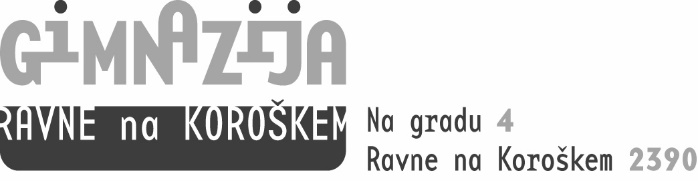 PUBLIKACIJA2023/2024ŠOLSKI CENTERRAVNE NA KOROŠKEMOE GIMNAZIJA RAVNE NA KOROŠKEMOSEBNA IZKAZNICA ŠOLEŠolski center Ravne na KoroškemGimnazijaNa gradu 4, 2390 Ravne na KoroškemTajništvo				T: 02 870 51 30, 02 870 51 31				F: 02 870 51 36Zbornica				T: 02 870 51 51Spletna stran:			http://www.gimnazija-ravne.siElektronska pošta:			scravne.gim@guest.arnes.siRavnatelj				Dragomir BENKO		T: 02 870 51 32Pomočnica ravnatelja		Leonida KONIČ		T: 02 870 51 40Šolska svetovalna služba		Tjaša GERŠAK		T: 02 870 51 39                                                                          dr. Bojana TANCER		T: 02 870 51 39Tajnica splošne mature		Leonida KONIČ                   T: 02 870 51 35, 02 870 51 40Tajnica poklicne mature		Simona REJEC MERKAČ    T: 02 870 51 35, 02 870 51 56Koordinatorji športnih oddelkov	mag. Katja Stopar		T: 02 870 51 53Simona Ledinek		T: 02 870 51 49Metka ČEBULJ 		T: 02 870 51 50dr. Bojana TANCER 		T: 02 870 51 39Robert Brezovnik		T: 05 981 54 62Stane Lodrant		T: 05 981 54 62Andreja KADIŠ                              T: 05 981 54 62ProgramiSplošna gimnazija (12 oddelkov)Športni oddelki splošne gimnazije (5 oddelkov)Farmacevtski tehnik (4 oddelki)Maturitetni tečaj (1 skupina)Zaposleni48 učiteljev in strokovnih delavcev1 strokovna delavka (laborantka)4 administrativno-tehnični delavci5 čistilk Število dijakov512 dijakov in dijakinj + 7 dijakinj in dijakov maturitetnega tečajaORGANIZACIJA DELAPouk poteka v eni izmeni – samo dopoldan.UKREPI ZA PREPREČEVANJE ŠIRJENJA VIRUSNIH OKUŽB (npr. s SARS-CoV-2) V ČASU POUKAPri izvajanju vzgojno-izobraževalnega dela upoštevamo trenutne epidemiološke razmere in izvajamo ukrepe v skladu z ukrepi NIJZ in odloki MIZŠ. Splošni ukrepi so:Dijaki se samotestirajo doma.Redno in temeljito si je potrebno umivati roke z milom in vodo (glej nasvete za umivanje rok pri umivalnikih). V primeru, da voda in milo nista dostopna, za razkuževanje rok uporabimo namensko razkužilo za roke.Upoštevajte higieno kihanja in kašljanja. Preden zakašljate/kihnete si pokrite nos in usta s papirnatim robčkom, ki ga imejte vedno pri sebi. Po uporabi vrzite robček v koš, nato si umijte roke. Izjemoma lahko kašljate in kihate v zgornji del rokava.Pogosto zračite razrede. Pred vstopom v prostor, ki ga uporabljajo dijaki različnih oddelkov (npr. laboratoriji), si morate obvezno razkužiti roke.Organizacija prehrane – po posebnem razporedu (objavljenem na enotnem komunikacijskem kanalu šole – eA) .V primeru, da zbolimo, ostanemo doma.Z upoštevanjem pravil bomo  prispevali k ohranjanju lastnega zdravja, zdravja svojih sošolcev in vseh zaposlenih na šoli.Pouk športne vzgoje poteka v Domu telesne kulture (telovadnica, fitnes, bazen), na gimnaziji (fitnes) in na zunanjih igriščih ob šoli.Prevozi dijakov na šolo in domov so urejeni z avtobusi. Postajališče je pred letnim bazenom na Ravnah. Avtobusi po pouku odpeljejo ob 14.25, proti Slovenj Gradcu in Selam tudi ob 13.33.V šolski knjižnici, ki je odprta od 7. ure do 14.30, se dijaki lahko pripravljajo na pouk, iščejo informacije ali koristno preživljajo čas. Knjižničarka je Natalija Pečovnik.E-šola: sodobno opremljena računalniška učilnica za pouk, samostojno delo, učenje in prosti čas za dijake in občane.PREHRANAPodročje šolske prehrane ureja Zakon o šolski prehrani, na osnovi katerega so bila sprejeta Pravila šolske prehrane.Dijak se na malico prijavi in odjavi kadar koli med šolskim letom preko eAsistenta z veljavnim geslom, pri čemer mora izbrati ustrezen meni. Jedilnik za malico je s strani ponudnika prehrane (Slorest) objavljen vsak mesec, okrog 25. v tekočem mesecu za celoten naslednji mesec in še za prvi teden meseca za tem (npr.: okrog 25. oktobra je na voljo celoten jedilnik za mesec november in še za prvi teden meseca decembra). Dijak mora izbrati ustrezen meni za poljubno število dni, ko bo malical, in sicer vsaj 5 dni prej. Priporočamo, da se dijaki prijavijo za menije takoj po objavi jedilnika za celoten naslednji mesec. Če je dijak na malico prijavljen, a si ustreznega menija ne izbere ali si ga ne izbere pravočasno (torej vsaj 5 dni prej), pomeni, da je avtomatsko prijavljen na prvi meni.V primeru odsotnosti morajo starši oziroma dijak odjaviti malico koordinatorju šolske prehrane do 13. ure za naslednji dan preko elektronske pošte: grmalica@gmail.com ali med 7. in 8. zjutraj za naslednji dan preko mobilnega telefona 041 230 876.Cena enega obroka znaša 3, 60 €.ZDRAVA PREHRANASkrbno načrtovana, pripravljena  uravnotežena prehrana je izrednega pomena za ohranitev in krepitev zdravja vsakega od nas. Otroci in mladostniki imajo zaradi procesa intenzivne rasti in razvoja po energiji in hranilih, prav tako zdrave prehranjevalne navade ki jih ta skupina pridobi v tem obdobju, pomembno vplivajo na prehranjevalne navade v kasnejšem obdobju. O optimalni prehrani govorimo takrat, ko dnevna prehrana ustreza zahtevam rastočega organizma, tako količinsko kot tudi po sestavini in razmerju makro in mikro hranil. Neustrezno prehranjevanje vodi do pomanjkanja posameznih hranil, kar pa je lahko posledica bodisi neprimerne izbire živil bodisi neprimerne izbire obrokov. Če otrokova rast in pridobivanje teže poteka normalno, to dokazuje, da otrok uživa  ustrezno količino hrane. Temelj zdravega prehranjevanja je pestra, kakovostna in raznolika prehrana.V  priporočilih za izbiro jedi in pripravo jedi je zavedeno:Pestrost ponudbeUporaba predpisane količine maščobUporaba predpisane količine soli in začimbUporaba predpisane količine sladkorjaJedilnik mora vsebovati priporočene količine polnovrednih žitnih izdelkovJedilnik mora vsebovati priporočene količine sadja in zelenjaveJedilnik mora vsebovati priporočene količine mesa, perutnine, rib, jajc in mlečnih izdelkov Napitki in nadomeščanje vode:Telo potrebuje od 1,5 –3 l tekočine dnevno in potreba narašča s težo, glede na telesno aktivnost ter zunanjo temperaturo in vlago v zraku. Otrokom ne ponujamo sladkih napitkov oziroma napitkov z dodanimi umetnimi sladili ter drugimi aditivi. Sladkorji v različnih napitkih (sokovi, sladke gazirane pijače) so pomemben dejavnik tveganja pri nastanku debelosti, celo bolj pomemben kot energijsko gosta hrana z veliko maščobe in ogljikovih hidratovDietna prehrana: Dietni jedilniki so hranilno in energijsko enakovredni osnovnim jedilnikom, iz katerih so izpeljani, namreč nekatera bolezenska stanja zahtevajo poseben izbor živil oziroma prepovedujejo nekatera živila, ki škodijo zdravju ali lahko poslabšajo bolezensko stanje otrok in mladostnikov, zato je šola dolžna zagotoviti tudi tako prehrano- jedilnike.Jedilnik brez jajcJedilnik brez mlekaJedilnik brez mlečnega sladkorjaJedilnik brez oreščkov Jedilnik brez glutenaJedilniki za srednješolce: Pri tej starostni skupini ni posebnih omejitev glede vrste živil, a zaradi izbirčnosti in že ustaljenih prehranjevalnih navad lahko otroci odklanjajo nekatera živila in jedi, ki so za njih nujno potrebna ter želijo, včasih tudi zahtevajo manj kvalitetna živila, kot so različne jedi iz vrst hitre prehrane ali sladice in peciva z veliko energijsko gostot, ocvrte jedi ter gazirane sladke pijače.Uveljavljajo se tudi tako imenovani regionalni jedilniki, kjer se šolarjem pripravljajo njim bolj znane regionalne jedi, ki temeljijo na sodobnih smernicah organizirane prehrane.Prilagajanje izvajanja izobraževalnih programovPRILAGAJANJE OBVEZNOSTIPrilagoditve šolskih obveznosti za posamezne dijake so v sladu s Pravilnikom o prilagoditvah šolskih obveznosti dijaku v srednji šoli. Šola prilagodi šolske obveznosti dijaku: – ki se vzporedno izobražuje, – s posebnimi potrebami, skladno z odločbo o usmeritvi, – zaradi daljših ali pogostih odsotnostih iz zdravstvenih razlogov. Šola lahko prilagodi šolske obveznosti: dijaku perspektivnemu športniku; dijaku vrhunskemu športniku; dijaku, ki se pripravlja na mednarodna tekmovanja v znanju ali na druge mednarodne izobraževalne in kulturne prireditve ter izmenjave; dijaku v primeru drugih športnih in kulturnih dejavnosti; dijaku, ki prihaja iz tuje države in v drugih utemeljenih primerih.Za pridobitev pravice do prilagoditev opravljanja obveznosti dijak oziroma starši mladoletnega dijaka zaprosijo s pisno vlogo do 30. septembra 2023 iz utemeljenih razlogov pa tudi med šolskim letom.ŠOLSKI ORGANI IN DELAVCI ŠOLESVET ZAVODA ŠOLSKEGA CENTRA RAVNE NA KOROŠKEMNajvišji organ šole, ki spremlja in usmerja uresničevanje šolskega programa, odloča o pritožbah dijakov, staršev in delavcev šole ter o uvedbi nadstandardnih in drugih programov. Svet zavoda ŠC Ravne sestavljajo predstavniki ustanovitelja (3 člani), Gimnazije (3 delavci šole in 1 starš), Srednje šole (2 delavca šole in 2 starša), študenti (3 člani), dijaki (2 člana) in predsednik strateškega sveta Višje strokovne šole (1 član).Podpredsednik Sveta zavoda ŠC Ravne je Matjaž Burjak, predsednika bo svet izvolil na eni prihodnjih sej.SVET STARŠEVOmogoča uresničevanje interesov staršev v šoli, daje pobude, mnenja in razpravlja o uresničevanju šolskega programa. Sestavljen je tako, da ima v njem vsak oddelek po enega predstavnika, ki ga starši izvolijo na roditeljskem sestanku oddelka. V Svetu staršev Gimnazije Ravne na Koroškem je torej 21 predstavnic/predstavnikov oddelkov.Predsednica Sveta staršev je Martina Pungaršek Sentič.STROKOVNI ORGANI šole so: učiteljski zbor, oddelčni učiteljski zbor, strokovni aktivi, šolska maturitetna komisija in razrednik.ŠOLSKA SVETOVALNA SLUŽBANamenjena dijakom in njihovim staršem z namenom sodelovanja pri uresničevanju vzgojno-izobraževalnih ciljev. Delo je usmerjeno v preprečevanje in reševanje učnih ter osebnostnih težav posameznika, v svetovanje pri pomembnih odločitvah o nadaljnjem šolanju, v delo z oddelčnimi skupnostmi in kompleksno reševanje drugih psiholoških ter socialnih vprašanj vzgojno-izobraževalnega dela.Staršem priporočamo, da se za pogovor najavijo po telefonu (02 870 51 39) ali preko elektronske pošte (tjasa.gersak@scravne.si, bojana.tancer@guest.arnes.si). UČITELJI/UČITELJICE GIMNAZIJE – govorilne ureDopoldanske govorilne ure učiteljev bodo enkrat tedensko po posebnem urniku/razporedu:SODELOVANJE S STARŠIZavedamo se, da je za uspeh dijaka izjemno pomembno sodelovanje s starši. Spodbujamo jih, da aktivno sodelujejo pri načrtovanju in uresničevanju programa šole ter pri razvojni poti posameznega dijaka.Na šoli bomo za vsak oddelek pripravili najmanj dva roditeljska sestanka, en bo skupni za vse oddelke istega letnika.Govorilne ureSkupna popoldanska govorilna ura šole bo vsak zadnji torek v mesecu ob 17. uri.GIMNAZIJSKI PROGRAMI, PROGRAM FARMACEVTSKI TEHNIK - PREDMETNIKIPREDMETNIK SPLOŠNE GIMNAZIJEObvezni štiriletni predmeti:slovenščina, matematika, angleščina, nemščina ali španščina kot drugi tuj jezik, zgodovina in športna vzgoja.Obvezni predmeti:glasba, likovna umetnost, geografija, biologija, kemija, fizika, psihologija, sociologija, filozofija, informatika.V 2. in 3. letniku krepimo (z eno uro na teden) posamezne obvezne predmete za maturo (slovenščino  v 2. letniku in matematiko v 3. letniku).Izbirne predmete v 2., 3. in 4. letniku si dijaki izberejo glede na interese oz. sposobnosti kot dodatne ure obveznih predmetov in kot pripravo na maturo v 4. letniku.V 2. letniku lahko dijaki v obsegu 2 ur tedensko izbirajo med  predmetom Projektno delo z osnovami raziskovalnega dela – Psihološki laboratorij, predmetom Projektno delo z osnovami raziskovalnega dela – Fit za življenje in tretjim tujim jezikom (španščina, ruščina).V 3. letniku lahko dijaki v obsegu 2 ur tedensko izbirajo med naslednjimi predmeti: Projektno delo z osnovami raziskovalnega dela . Programiranje, ), tretji tuji jezik (ruščina, španščina) in Vzgoja za solidarnost.V 4. letniku potekajo priprave na maturo v obsegu 8–12 ur glede na interese dijakov in zahteve posameznih izbirnih predmetov za maturo. Dijaki so izbrali naslednje izbirne predmete: nemščino (osnovni in višji nivo), angleščino, španščino, zgodovino, geografijo, fiziko, kemijo, biologijo, informatiko, psihologijo, sociologijo in filozofijo.Pri matematiki in zgodovini potekajo priprave na maturo na osnovni in višji ravni, ki so organizirane v obliki nivojskega pouka (delo v ločenih skupinah glede na raven priprave na maturo). Prav tako izvajamo nivojski pouk pri izbirnem predmetu nemščina.PREDMETNIK ZA ODDELKE ŠPORTNE GIMNAZIJEUre za izbirne predmeteV 3. letniku krepimo pouk matematike z eno uro na teden.V 4. letniku so ure namenjene pripravi na maturo v obsegu 10–12 ur glede na interese dijakov in zahteve posameznih izbirnih predmetov za maturo.V 4. letniku velja vse enako kot za splošne oddelke gimnazije (prejšnja stran).PREDMETNIK – PROGRAM FARMACEVTSKI TEHNIK: oddelki: 1. f, 2. f, 3. f, 4. fNaziv strokovne izobrazbe: farmacevtski tehnik/ farmacevtska tehnicaIzobraževanje traja štiri leta in se zaključi s poklicno maturo.Poklicna matura obsega:obvezni del: pisni in ustni izpit iz slovenščine ter pisni in ustni izpit iz farmacije.izbirni del: pisni in ustni izpit iz tujega jezika ali matematike ter izdelek in zagovorPredmetnik štiriletnega programa vključuje:splošnoizobraževalne predmete,obvezne strokovne module,izbirne strokovne module,odprti del kurikuluma,interesne dejavnosti,praktični pouk.PREDMETNIK ZA MATURITETNI TEČAJV šolskem letu 2023/2024 bomo izvajali maturitetni tečaj. Prijavilo se je 7 kandidatov in kandidatk.Program, organizacijo in izvedbo maturitetnega tečaja bomo prilagodili kandidatom tako, da se upošteva njihovo predhodno znanje in izbrani izbirni predmeti.PREDMETNIK MATURITETNEGA TEČAJAZakonsko podlago za izvajanje maturitetnega tečaja predstavlja Zakon o gimnazijah, Pravilnik o preverjanju in ocenjevanju znanja v srednjih šolah in Pravilnik o šolskem redu v srednjih šolah in druga veljavna šolska pravila.Razredničarka v skupini 5. m je Natalija Pečovnik.SPLOŠNA IN POKLICNA MATURASPLOŠNA MATURA 2024Matura je državni izpit iz petih predmetov, ki ga dijaki opravljajo po uspešno končanem 4. letniku gimnazije. Vsi izpiti so pisni, ustno pa dijaki opravljajo izpite pri jezikih in matematiko. Obvezni del mature sestavljajo slovenščina, matematika in tuj jezik.Izbirni del mature je sestavljen iz dveh izpitov, ki jih v okviru izbirnih predmetov izbere dijak sam (glej predmetnik 4. letnika). Kandidat lahko opravlja na višji ravni zahtevnosti največ tri predmete (matematika in/ali tuj jeziki). Če kandidat opravlja na višji ravni dva tuja jezika, se mu pri uspehu upošteva ena – višja ocena.Kandidat se lahko odloči, da opravlja še šesti predmet. Če je pri tem izpitu neuspešen, ga ni potrebno popravljati, saj se ne šteje kot negativna ocena. Pri splošnem učnem uspehu se v tem primeru upoštevata dva najbolje ocenjena izbirna predmeta. Kandidat, ki ni uspešno opravil enega od izbirnih predmetov, ne more le-tega nadomestiti z uspešno opravljenim šestim predmetom.Kandidat, ki je neuspešen pri treh ali več predmetih, mature ne opravi.Kandidat, ki je ocenjen z najmanj tremi pozitivnimi ocenami, ima pravico do ponovnega opravljanja negativno ocenjenih predmetov še dve leti po opravljanju splošne mature na isti šoli.Kandidat, ki je opravil maturo in želi izboljšati oceno, ima še dve leti po opravljeni maturi pravico do enkratnega ponovnega opravljanja izpitov iz posameznih maturitetnih predmetov.Za splošni uspeh pri maturi se upošteva boljša ocena.Kandidati, ki želijo maturo opravljati pod posebnimi pogoji, in kandidati s posebnimi potrebami morajo urediti status na Zavodu za šolstvo RS. Koledar splošne mature 2024*dokončni datumi e-vpogledov, e-ugovorov in vračila izpitne dokumentacije bodo javljeni naknadno.POKLICNA MATURA 2024Poklicna matura je državni izpit iz štirih predmetov, ki ga dijaki opravljajo po uspešno končanem četrtem letniku srednjega tehniškega in drugega strokovnega izobraževanja, poklicno-tehniškega izobraževanja ali poklicnega tečaja.Pri programu Farmacevtski tehnik gre za srednje strokovno izobraževanje. Predmeta obveznega dela mature sta slovenščina in temeljni strokovni predmet – farmacija. Oba sta sestavljena iz pisnega in ustnega dela.Predmeta izbirnega dela mature sta matematika ali tuji jezik ter četrti predmet – izdelek. Sestavljena sta iz pisnega in ustnega dela, izdelek se zagovarja na osnovi eksperimentalne vaje in opravljene seminarske naloge.Pisno in ustno ocenjevanje potekata na šoli, ocenjevalec je učitelj, ki je poučeval dijaka. Poklicna matura poteka v spomladanskem, jesenskem in zimskem roku.Opravljena poklicna matura pomeni, da se dijak lahko vpiše na višje in visoke strokovne programe.Kandidat se lahko odloči, da opravlja še peti predmet. Ob uspešno opravljenem petem predmetu ima dijak opravljeno splošno maturo.Če je pri tem izpitu neuspešen, ga ni potrebno popravljati, saj se ne šteje kot negativna ocena. V tem primeru se pri splošnem učnem uspehu ne šteje opravljena splošna, ampak samo poklicna matura. Kandidat, ki je neuspešen pri treh ali več predmetih, mature ne opravi.Kandidat, ki je ocenjen z najmanj dvema pozitivnima ocenama, ima pravico do ponovnega opravljanja negativno ocenjenih predmetov še v šestih zaporednih rokih. Opravljen četrti predmet je trajno veljaven. Kandidat opravi poklicno maturo, ko je pri vseh predmetih ocenjen pozitivno.Šolska maturitetna komisija za poklicno maturo kandidatu, ki je pri enem predmetu dosegel vsaj 80 % točk, potrebnih za pozitivno oceno, določi oceno tega izpita zadostno (2), če je pri vsakem od preostalih predmetov dosegel oceno najmanj dobro (3).Splošni uspeh je seštevek ocen oziroma točkovnih ocen, doseženih pri posameznih predmetih, in se izraža na lestvici od 8 do 23 točk.Kandidat, ki doseže določeno najvišje število točk, ki jih za vsako leto posebej določi Državna komisija, doseže izjemen splošni uspeh.Kandidat, ki je opravil poklicno maturo in želi izboljšati oceno, ima še dve leti po opravljeni poklicni maturi pravico do enkratnega ponovnega opravljanja izpita iz posameznih predmetov poklicne mature na isti šoli. Za splošni uspeh pri poklicni maturi se upošteva boljša ocena.Koledar poklicne mature 2024OBVEZNE IZBIRNE VSEBINEObvezne izbirne vsebine (v nadaljevanju OIV) so sestavina gimnazijskega programa. Namenjene so popestritvi pouka. S temi dejavnostmi dijaki uresničujejo svoje interese in si izberejo področja, ki jih zanimajo.DELITEV OIVVsebine, obvezne za vse, ki jih organizira šola:državljanska kultura – 15 ur;knjižnično-informacijska znanja – 18 ur;kulturno-umetniške vsebine s področja glasbe – 18 ur;kulturno-umetniške vsebine s področja likovnosti – 18 ur;športni dnevi – 35 ur;zdravstvena vzgoja – 15 ur;vzgoja za družino, mir in nenasilje – 15 ur.Te vsebine pripravi in izvede šola, sama določi tudi način, obliko in čas izvajanja.Vsebine iz obvezne ponudbe šole:medpredmetne vsebine z ekskurzijo, s taborom itd. – minimalno 15 ur;metodologija raziskovalnega dela – minimalno 15 ur;prostovoljno socialno delo – minimalno 15 ur;prva pomoč – minimalno 15 ur;športni tabori in šole v naravi – minimalno 15 ur;učenje za učenje – minimalno 15 ur;verstva in etika – minimalno 15 ur.Te vsebine šola obvezno ponudi v obsegu, ki je določen, izvaja pa jih, če se nanje prijavi dovolj zainteresiranih dijakov. Vsebine so obvezne za šolo kot ponudnika in organizatorja, za dijaka pa ne. Šola lahko sama določi obliko in način izvedbe.Novost je izvedba predmeta Aktivno državljanstvo (v okviru 35 ur) v 3. letniku gimnazijskega izobraževanja ter prav tako v 3. letniku strokovnega programa farmacevtski tehnik.Aktivno državljanstvo 2023/2024 Predmet je zasnovan izrazito interdisciplinarno.Temeljni cilj aktivnega državljanstva je spodbujanje aktivnega, informiranega in odgovornega demokratičnega državljanstva.  V tem šolskem letu bomo pripravili pet sklopov, ki jih bomo izvedli na projektni način, z namenom, da to ne bodo »klasični« predmeti in bodo v središče postavili aktivnosti dijaka, ki se z družbenimi zakonitostmi, pa tudi s svojimi dolžnostmi, pravicami in vlogo seznanja in uči aktivno in vključeno v okolje.Predvideni sklopi:1.     Uvodna razmišljanja o aktivnem državljanstvu2.     Delavnice o človekovih pravicah3.     Zgodovinski vidik nastajanja in razvoja države RS4.     Parlamentarna demokracija, vključenost v EU, strokovna ekskurzija5.     Vključenost v naravno in družben okolje lokalne skupnosti         Izvajalke Mojca Krebs, Manuela Tkalec, Renata Boštjan.Vsebine za dijakovo prosto izbiro – izbirne vsebine:katalog OIV – vsak program minimalno 24 ur.Iz kataloga OIV (programe pripravijo notranji in zunanji mentorji) si dijaki izberejo program. Sem spadajo npr. razni tečaji, krožki, tabori, ekskurzije doma in v tujini, priprave na tekmovanja iz znanja, pohodi, gledališke in filmske predstave …Šola lahko prizna dijaku opravljene vsebine iz tega sklopa za tekoče šolsko leto tudi, če jih ni opravil v organizaciji šole (npr. glasbena šola, športni in plesni treningi, tečaji jezikov, raziskovalna naloga, sodelovanje v društvih – npr. gasilskem ipd.).4)	Dijaki 1. letnika imajo v začetku septembra 2023 spoznavne dneve.V šolskem letu 2023/2024 je za OIV – gimnazija - namenjeno naslednje število ur:V okviru kulturnih dejavnosti si dijaki in dijakinje enkrat na leto ogledajo predstavo poklicnega gledališča.V šolskem letu 2023/2024 je za interesne dejavnosti – farmacevtski tehnik - namenjeno naslednje število ur: V okviru kulturnih dejavnosti si dijaki in dijakinje enkrat na leto ogledajo predstavo poklicnega gledališča.ŠOLSKI KOLEDAR, NEKATERE DEJAVNOSTI,OCENJEVALNA OBDOBJAŠOLSKI KOLEDAR 2023/2024 in OCENJEVALNA OBDOBJANa osnovi šolskega koledarja, ki ga je izdalo ministrstvo za izobraževanje, znanost in šport (na podlagi 15. člena Pravilnika o šolskem koledarju v srednjih šolah, Ur. l. RS, št. 30/18, 9/20, 67/21 in 58/22) bomo v šolskem letu 2023/2024 izvajali pouk po naslednjem razporedu:POUKA PROSTI DNEVI, PRAZNIKI, POČITNICE:od 30. oktobra do 3. novembra 2023 (ponedeljek – petek) – jesenske počitnice, dan reformacije, dan spomina na mrtveod 25. decembra do 30. decembra 2023 (ponedeljek – torek) – božič, dan samostojnosti in enotnosti, novoletne počitnice, novo leto8. februar 2024 (četrtek) – Prešernov dan, slovenski kulturni praznikod 26. februarja do 1. marca 2024 (ponedeljek–petek) – zimske počitnice1. april 2024 – velikonočni ponedeljek27. aprila 2024 do 3. maja 2024 (sobota - petek) – prvomajske počitnice, praznik dela25. junij 2024 (torek) – dan državnostiV skladu s pravilnikom o šolskem koledarju je en delovni dan v šolskem letu 2023/2024 namenjen dnevu šole. Datum bo določil učiteljski zbor med šolskim letom.Ocenjevalna obdobja in konferencePo vsaki konferenci bomo za starše in dijake pripravili obvestila o uspehu, na koncu šolskega leta bodo dijaki dobili spričevala. Znanje bomo preverjali in ocenjevali v skladu s pravilnikom o preverjanju in ocenjevanju znanja v srednjih šolah in šolskimi pravili ocenjevanja znanja Gimnazije Ravne na Koroškem; ustno spraševanje bomo tudi v tem šolskem letu napovedovali.Razpored ocenjevalnih obdobij in konferenc:1. ocenjevalno obdobje traja od 1. 9. 2023 do 15. 1. 2024     redovalna konferenca bo v ponedeljek, 15. 1. 20242. ocenjevalno obdobje traja od 16. 1. 2024 do 24. 6. 2024.     redovalna konferenca bo v petek, 21. 6. 2024      razdelitev spričeval bo 24. 6. 2024       za zaključne letnike od 16. 1. 2024 do 21. 5. 2024     redovalna konferenca bo v torek, 21. 5. 2024     razdelitev spričeval bo 22. 5. 2024SKLADI, PROJEKTI, INTERESNE DEJAVNOSTISKLADIRAZVOJNI SKLAD ŠOLERazvojni sklad šole je bil ustanovljen leta 1995. Namenjen je financiranju dejavnosti, ki pomenijo možnosti za dvig standarda pouka, drugih šolskih dejavnosti in večjo kvaliteto dela za dijake. Sredstva pridobivamo iz prispevkov staršev, donacij in drugih sponzorskih virov. Program sklada je namenjen nadgradnji informatizacije šole, novi strojni opremi, sodobnim učilom in literaturi za dijaško knjižnico. Z zbranimi sredstvi sofinanciramo programe dijaške, kulturne, raziskovalne, športne, tekmovalne in mednarodne ustvarjalnosti.UČBENIŠKI SKLADDijaki vseh letnikov lahko z naročilnico naročijo obvezne učbenike v šoli in si jih izposodijo za eno šolsko leto. Za izposojo plačajo izposojevalnino v višini tretjine nabavne cene učbenika. V 1., 2. in 3. letniku izposojamo le komplete učbenikov, v 4. letniku pa tudi posamezne učbenike.V zvezi z učbeniki se lahko dijaki posvetujejo s skrbnico učbeniškega sklada – s knjižničarko Natalijo Pečovnik.PROJEKTIProjekt Digitrajni učitelj NOV SVET NOVA ŠOLA!Projekt Digitrajni učitelj bo spodbujal in omogočal navdihujoče in motivacijske usposabljanja,ki se bodo prilagajala potrebam in zahtevam sodobne družbe, okolja ter gospodarstva. Hkratibo nudil podporo in usmeritve vzgojno-izobraževalnim zavodom (VIZ) glede agilnegaodzivanja na izzive digitalne in trajnostne preobrazbe.Vsa usposabljanja bodo izvedena s poudarkom na najnovejših in inovativnih pedagoškihmetodah, kot so agilni pristopi, eksperimentiranje ter metode oblikovanja razmišljanja.Usposabljanja bodo postavila izzive pred vse udeležence, spodbujala kreativno razmišljanje,inovativne pristope, uporabo kritičnega mišljenja ter reševanje problemov. Izvajalcem tegaprograma bo zagotovljena vrhunska podpora pri doseganju izobraževalnih ciljev.Protokol bo zajemal štiri glavne sklope:     1. Osnove za razvoj programov usposabljanja.     2. Struktura programov usposabljanja.     3. Protokol za potrjevanje kataloga kompetenc.    4. Protokol za potrjevanje programov usposabljanja.Prvi in drugi del Protokola bo predstavljal neke vrste vodič, ki bo razvijalca programausmerjal pri oblikovanju vsebine in strukture programa usposabljanja, korak za korakom.Strukturo predstavljajo posamezni segmenti, kar bo omogočilo, da bodo najbolj relevantnein pomembne informacije vedno jasno vidne za nove ter potencialne udeleženceusposabljanj.Projekt digitrajni učitelj je projekt, ki ga podpira Ministrstvo za vzgojo in izobraževanje obfinanciranju Evropske unije. Koordinator tega projekta na šoli je Maja Turičnik, mag. inž.kem. teh..Prva mednarodna konferenca bo 23. in 24. oktobra 2023 v Portorožu.MEDNARODNI PROJEKT ERASMUS+ »MASTER – Multisystem Approach for Students to save The European Rights and the fundamental values« (Večsistemski pristop k reševanju evropskih pravic in temeljnih vrednot)Mednarodni projekt Erasmus+ »MASTER – Multisystem Approach for Students to save The European Rights and the fundamental values« (Večsistemski pristop k reševanju evropskih pravic in temeljnih vrednot) se konec septembra zaključuje. Nosilec projekta je srednja šola iz Neaplja, Italije, ITEC Galiani. Dijaki in učitelji iz 6 držav bodo v septembru zaključili z razvijanjem socialnih znanj in veščin, potrebnih za sobivanje in skupno reševanje problemov in izboljšanje kakovosti življenja posameznikov, skupin in skupnosti. Izpeljali bomo še zadnje evalvacije in refleksije o mednarodnem sodelovanju na področju človekovih pravic, razvijanja ozaveščenosti in občutljivosti mladih na družbene dogodke v Evropi, pridobivanja izkušenj pri opravljanju aktivne državljanske vloge in prostovoljstva, pomoči starejšim in ranljivim skupinam, dobrodelnosti, razvijanja strpnosti, empatije in spoštovanja drugih. Pripravili bomo zaključna poročila in projekt desiminirali na različnih nivojih (lokalno, regionalno, nacionalno).Sodelovali bodo dijaki celotnega 4. letnika še v septembru, saj so pričeli sodelovati v projektu že v 1. letniku. Koordinatorka projekta je Simona Rejec Merkač, članice projektnega tima pa so še Helena Čas, Petra Popič, Milena Rečnik, Manuela Tkalec, Mojca Krebs, Metka Čebulj in Petra Podstenšek.PRIDOBITEV AKREDITACIJE ZA SODELOVANJE V PROJEKTIH ERASMUS+ NA PODROČJU SPLOŠNEGA ŠOLSKEGA IZOBRAŽEVANJAV letošnjem letu si želimo oddati vlogo za pridobitev akreditacije za sodelovanje v projektih Erasmus+ na področju splošnega šolskega izobraževanja. Udeležili se bomo spletnega seminarja, kjer bomo pridobili smernice za izpolnjevanje vloge. Sestavili bomo šolski projektni tim učiteljev iz različnih predmetnih področij, ki bo pripravil vlogo.  PROGRAM MEPI (Mednarodno priznanje za osebnostni razvoj mladih)V letošnjem letu bomo nadaljevali s programom MEPI, katerega osrednji cilj je osebni razvoj mladih. Sodelujoče dijake spodbujamo k ustvarjalnemu in ciljno naravnanemu preživljanju prostega časa, saj način izkoriščanja prostega časa močno vpliva na to, v kakšno osebnost se bo mladostnik razvil.Vse aktivnosti, izzive in cilje, ki jih želijo doseči na posameznem področju, si mladi zastavljajo in dosegajo sami, učitelji pa jim pri tem nudimo osebno spremljanje, oporo in svetovanje ter določena posebna znanja, ki jih potrebujejo za dosego svojih ciljev. Vsak udeleženec programa MEPI napreduje po lastnih zmožnostih in tekmuje le sam s sabo in s svojimi cilji.Program je priznan na mednarodni ravni. V tujini velik ugled uživa tudi med delodajalci, saj kaže, da je mlada oseba pripravljena sprejemati izzive ter vztrajati in dosegati rezultate na različnih področjih. Dijaki se bodo letos lahko potegovali za bronasto, srebrno ali zlato priznanje. Projekt bo koordinirala Simona Rejec Merkač, hkrati bo tudi mentorica dijakom, pri mentoriranju in vodenju odprav sodelujeta še Metka Čebulj in Stane Lodrant, za sodelovanje smo nagovorili tudi nova sodelavca Metko Rožen in Tina Küzmo, ki se želita najprej udeležiti izobraževanja za mentorja in vodjo odprav.  JP MLADI 2022/2023 (Startup vikend podjetništva)V šolskem letu 2023/2024 smo ponovno prejeli nekaj sredstev iz javnega poziva osnovnim in srednjim šolam za dodelitev spodbud namenjenih izvajanju aktivnosti za spodbujanje ustvarjalnosti, podjetnosti in inovativnosti med mladimi v letih 2023/2024, ki ga je razpisalo Ministrstvo za gospodarski razvoj in tehnologijo v sodelovanju s Spirit Slovenija, Javno agencijo za spodbujanje podjetništva, internacionalizacije, tujih investicij in tehnologije. Tako bomo konec oktobra 2023 izvedli vikend aktivnosti za spodbujanje razvoja lastne ideje dijakov in reševanje izzivov podjetij ali drugih organizacij s strani mladih. Start-up vikend (Po)DVIG podjetnosti bo namenjen začetnemu razvoju poslovnih idej. V okviru aktivnosti bomo nadaljevali z razvijanjem podjetnostnih kompetenc, ki smo jih v prejšnjih letih razvijali v projektu PODVIG (Podjetnost v gimnaziji) pod okriljem zavoda RS za šolstvo in Ministrstva za izobraževanje, znanost in šport. Predavanja in delavnice zunanjega mentorja in učiteljev šole bodo vključevale pregled rožice podjetnosti (spoznavanje podjetnostih kompetenc po EntreComp: Okvir podjetnostne kompetence), osnove oblikovalskega mišljenja oz. razmišljanja (Design thinking), pomen sodelovalnega dela (Team building), pot do dobre poslovne ideje (nasveti, metode testiranja poslovnih idej), kreiranje in razvijanje poslovne ideje dijakov – od zasnove do realizacije (spoznavanje poslovnega načrta, izdelava pitcha, testiranje in predstavitev poslovne ideje, marketing in promocija – Canva – enostavno oblikovanje privlačnih grafik) ipd. Projekt bo vodila Simona Rejec Merkač, v šolskem timu pa ji bo pomagala še Leonida Konič. Pridružili se bodo tudi zunanja izvajalka Urška Žorž, izkušena svetovalka, organizatorka, vodja podjetniških delavnic in predstavniki MPIK (Mrežni podjetniški inkubator) Koroška ter A. L. P. Peca. SING-A-VISIONV šolskem letu 2023/2024 bomo sodelovali v nacionalnem pilotnem projektu v organizaciji Slovenskega prevajalskega oddelka Generalnega direktorata za prevajanje pri Evropski komisiji, Oddelka za prevajalstvo Filozofske fakultete Univerze v Ljubljani in Gimnazije Poljane. Za srednješolce bo to odlična priložnost za razvijanje jezikovnih, prevajalskih, glasbenih ter drugih ustvarjalnih znanj in spretnosti, tako bodo krepili vse vrste kompetenc in se kroskurikularno povezali. Projekt v celoti temelji na skupinskem delu dijakov, pridobivali bodo izkušnje literarnega prevajanja, uglasbitve, snemanja videospota idr. PARTNERSTVO Z GLASBENO GIMNAZIJO BENSHEIM (NEMČIJA)V šolskem letu 2023/2024 nadaljujemo naše sodelovanje z gimnazijo v Bensheimu (Nemčija). Lansko leto smo oblikovali tim in načrtovali dejavnosti, vendar zaradi bolezni projekta nismo mogli izvesti. Letos načrtujemo dve izmenjavi. Glasbeno gimnazijo Bensheim zanima sodelovanje na glasbenem področju in tako bomo zasnovali izmenjave razredov v Sloveniji in v Nemčiji s poudarkom na tem področju. Nemška gimnazija se veseli večletnega sodelovanja. Mentorica na naši šoli je Bernarda Vrečko.ASP MREŽA UNESCOVIH ŠOLUNESCO NAČRT 2023/2024 Že od leta 1997, ko je bila vzpostavljena mreža ASP net šol pod okriljem UNESCA, je vanjo vključena tudi naša šola. Gre za organizirano povezovanje med šolami, njihovimi programi, učenci in učitelji. V letošnjem šolskem letu bomo nadaljevali z vključevanjem v nacionalne in mednarodne projekte, kjer se bomo učili misliti in čutiti lokalno in globalno ter ob tem ohraniti svojo identiteto. Na šoli bomo obeleževali mednarodne spominske dneve, poskrbeli za zdravo in prijazno okolje, posvetili se bomo vzgoji za mir, strpnost in nenasilje, človekovim pravicam ter varstvu naravne in kulturne dediščine. V vse projekte na šoli se bomo trudili vključiti štiri Delorsova načela, ki zavezujejo vse članice mreže Unesco šol: učiti se, da bi vedeli, da bi znali delati, da bi znali živeti skupaj ter učiti se biti. Dijake bomo spodbujali, da bodo odprti za medsebojno sprejemanje in prijateljsko sodelovanje. Načrtovani imamo vsaj dve  strokovni ekskurziji - ekskurzija na Gorenjsko 27. 9. 2023. To bo  srečanje UNESCO ASP mreže z naslovom PRELEPA GORENJSKA.Ekskurzija v Bruselj in BRUGEE – 18.12. in  19.12. 2023 – 10 dijakov in dijakinj iz prvega in drugega letnika + en spremljevalec.    Mentorica se bom udeležila vsakoletnega  izobraževanja v Ljubljani za UNESCO koordinatorje na šoli - 20. 10 in 21.10. 2023.Mentorica Petra PopičPROJEKTI SODELOVANJA S SLOVENSKIMI ŠOLAMIPO SLAT’NI, PO RAVNAH Sodelovali bomo s Srednjo šolo v Rogaški Slatini (Gimnazija).V projekt nacionalne izmenjave dijakov so vključeni dijaki 2. letnika gimnazije. Gre za dve enodnevni srečanji dijakov ŠCRS in dijakov Gimnazije Ravne na Koroškem. Tudi letos bomo izvedli dijaško izmenjavo z Gimnazijo Rogaška Slatina. Ob druženju, ustvarjanju in eksperimentih bodo dijaki odkrivali podobnosti in razlike med delom dveh sorodnih institucij, spoznavali naravne in družbene danosti obeh lokalnih okolij ter razvijali socialne zmožnosti. Koordinatorici izmenjave so slavistke in razredničarka izbranega razreda, sodelovali pa bodo še drugi učitelji.ROGAŠKA SLATINA – RAVNE NA KOROŠKEM (predvidoma marec 2024)Predstavitev koroškega narečja (mežiški govor, mislinjski govor, remšniški govor, narečja v Avstriji)Forma viva na Ravnah na KoroškemFolkrola in Milan Kamnik (besedila popevk v koroškem narečju)Moderni koroški rap …Koroška kulinarika (Koroška košta)Delavnice: slovar koroških besed in tvorba besedil …DruženjePROJEKT Z GIMNAZIJO VELENJESodelovali bomo s Šolskim centrom Velenje – Gimnazijo Velenje.V projekt nacionalne izmenjave dijakov so vključeni dijaki 2. letnika gimnazije. Gre za dve enodnevni srečanji dijakov Gimnazije Velenje in dijakov Gimnazije Ravne na Koroškem.  PROJEKTI NA ŠOLI, IZBIRNI PREDMETIUporaba umetne inteligence (ChatGPT) pri poukuV šolskem letu 2023/2024 bo informacijski tim, v katerem bodo sodelovali Danijel Vidaković, David Ristič in Maja Turičnik, predstavil uporabo ChatGPT pri pouku za celoten učiteljski zbor.Uporaba ChatGPT v pouku lahko predstavlja zelo koristno orodje za izboljšanje učnega procesa. S pomočjo ChatGPT lahko učitelji in učenci izvajajo interaktivne diskusije, postavljajo vprašanja,prejemajo takojšnje odgovore in raziskujejo kompleksne teme na bolj dostopen način. Učenci lahko izboljšajo svoje spretnosti branja in pisanja ter razvijajo kritično razmišljanje s pomočjo nalog, ki jih sestavi ChatGPT. Poleg tega lahko učitelji uporabijo ChatGPT za individualizacijo pouka, saj lahko prilagodijo vsebino glede na potrebe posameznih učencev. Ključno pa je, da učitelji učencem pomagajo razumeti omejitve umetne inteligence in spodbujajo etično uporabo te tehnologije v šolskem okolju.FILMSKI STUDIO NA GRADU 2023/2024Cilj filmskega studia je dijakom ob profesionalni podpori filmskega ustvarjalca (dr. Uroša Zavodnika) omogočiti soočenje z ustvarjanjem filmske umetnosti, tj. v okviru standardov, ki jih postavlja filmska industrija. Dijaki v studio prihajajo z različnimi interesi in znanji, filmska umetnost namreč združuje vse ostale umetnosti, literaturo, glasbo, upodabljajoče umetnosti, slikarstvo, arhitekturo, fotografijo …, ki jih znotraj filmskega projekta združijo bodisi v igrani bodisi v dokumentarni filmski projekt. Svoje ideje scenaristično razvijejo (naracija skozi vizualizacijo v obliki sinopsisa, treatmenta, scenarija) ter produkcijsko-tehnično postavijo na filmski set (spoznavanje in obvladovanje kamere, luči, zvoka, scenografije, režija mizanscene s poudarkom na igri pred kamero …), jih posnamejo ter v postprodukciji sestavijo v vizualno ritmično formo-celoto (montaža slike in zvoka; korekcija svetlobe in barv …) ter javno predstavijo pred publiko in se festivalsko udejstvujejo doma in v tujini.Skozi soočenje s filmsko umetnostjo dijaki ne razvijajo zgolj svoje, sebi lastne, individualne talente, ki so za filmsko ustvarjanje izjemno pomembni, temveč se soočajo tudi s procesom ustvarjalnega avtorskega timskega ustvarjanja, skupaj drug z drugim, s ciljem ustvariti karseda avtorsko prodoren, poseben, izstopajoč filmski projekt, ki bi nagovoril vrstnike ter širšo filmsko publiko.Mentor na šoli bo dr. Uroš Zavodnik.FOTOKROŽEKOblika dela: INDIVIDUALNO in skupinsko. Individualno bodo foto urice potekale po dogovoru (odmori), tudi online.Skupinsko se bomo sestajali 1× na teden (glavni odmor), po potrebi tudi večkrat (kadar bodo razpisi, projekti, razstave).Pričetek: S prvim septembrom 2020.Kdo: dijaki (1., 2., 3. in 4. letnik)Vsebina: Spoznavanje osnov fotografije in različnih fotografskih tehnik. Spodbujali bomo kreativnost in ustvarjalnost. S fotografijo se bomo izražali na svoj način in si krepili občutek samozavesti.Razstave: Organizirali bomo vsaj dve šolski razstavi. Tekmovanja: Udeleževali se bomo aktualnih natečajev tako v Sloveniji kot v tujini.FOTO ekskurzije: V načrtu imamo dve fotografski ekskurziji. Datum in cilj bomo prilagodili aktualnim razmeram. Organizirali bomo tudi Dan fotografije, ki bo potekal na šoli in njeni okolici.Stiki z javnostjo:Na FB strani Fotokrožek Gimnazije Ravne na Koroškem bomo delili svoje fotografije, misli in dejavnosti, prav tako tudi na Instagramu. Povezovali se bomo z Občino Ravne na Koroškem in širšo skupnostjo.Ostalo:Najboljše fotografije bomo dali na voljo šolskim publikacijam (časopisi, Letopis, knjige).Mentorica je Sonja Buhvald.KRVODAJALSTVOVsi maturanti naše gimnazije bodo povabljeni na predavanje o krvodajalstvu. Predstavljen jim bo sistem, prek katerega v Sloveniji zagotavljamo preskrbo s krvjo. Vsi bodo povabljeni tudi, da kri na posebni krvodajalski akciji darujejo.Mentorica na šoli je Renata Boštjan.JAVNA PREDAVANJA IN FILOVIZIJAFilovizija je cikel javnih predavanj, ki ga organizira Gimnazija Ravne na Koroškem v sodelovanju z drugimi institucijami. Filozofija je projekt Gimnazije Ravne na Koroškem, ki zajema organizacijo javnih predavanj, delavnic in drugih aktivnosti. V letošnjem šolskem letu načrtujemo tri javna predavanja, delavnico o participatornem proračunu in organizacijo Državnega tekmovanja v pisanju filozofskega eseja. Teme se bodo povezovale z dramami, ki jih berejo dijaki na maturi pri slovenščini.Mentor in usklajevalec Filovizije na šoli je dr. Andrej Adam.MEDPREDMETNO SODELOVANJEMedpredmetno povezovanje: filozofija – biologija  – tema: znanje, resnica in znanstveno raziskovanje. Medpredmetno povezovanje: filozofija – slovenščina  – tema: eksistencializem, Kosovel in drame na maturi.ČEBELE IN ČEBELARSTVOV krožku se bomo srečevali dijaki in mentorji, se seznanili z osnovami teorije in prakse čebelarjenja in razvijali motivacijo za nadaljnje delo s čebelami. Spoznavali bomo čebelje »pridelke« in njihovo uporabo. Hkrati se bomo učili, kako dejavno prispevati k varovanju in ohranjanju naravnega okolja. Mentorica na šoli je Mojca Krebs.ŠOLA AMBASADORKA EVROPSKEGA PARLAMENTA in EVROŠOLAŠola ambasadorka Evropskega parlamenta – to so aktivnosti, preko katerih dijaki interaktivno spoznavajo Evropsko unijo. Sodelujejo v razpravah, ki se nanašajo na pomembne vidike družbenega življenja  v Republiki Sloveniji in EU.  Poleg tega pa na šoli poskrbijo za info-točko EU in pripravijo dogodek ob 9. maju, dnevu Evrope.  Mentorica je Renata Boštjan.PROJEKT VZPODBUJANJA MEDGENERACIJSKEGA SOŽITJAV sodelovanju z Občino Ravne na Koroškem in Občino Radlje ob Dravi bomo izvajali dejavnosti spodbujanja medgeneracijskega sožitja. Gre za organizirano pomoč starejšim občanom na terenu (lažja gospodinjska opravila, odnašanje smeti, nakupi v trgovini, lažja vrtna opravila, pometanje dvorišč, kidanje snega, druženje …).IKTV  šolskem letu 2023/2024 načrtujemo na področju IKT naslednje aktivnosti:Upravljanje z licencami za Office 365 za vse dijake in zaposlene na šoli.Vzdrževanje in upravljanje spletne strani Gimnazije Ravne na sistemu Wordpress. Vzdrževanje strežnika z LDAP bazo (AAI prijava) in brezžičnega sistema EDUROAM.Upravljanje Facebook strani Gimnazije Ravne.Upravljanje spletne aplikacije eAsistent. Upravljanje in vzdrževanje strežnika vremenske postaje.Sinhronizacija baze podatkov med CEUVIZ in eAsistent aplikacijo.Obdelava podatkov o šolski prehrani.V primeru pouka na daljavo bomo učiteljem nudili pomoč in podporo pri izvajanju                       pouka preko videokonferenčnih sistemov Zoom in Microsoft Teams.Prijavljali se bomo na vse razpise Ministrstva za šolstvo, ki se bodo nanašali na nakup programske in strojne opreme.IZBIRNI PREDMETIPROJEKTNO DELO Z OSNOVAMI RAZISKOVANJA – PSIHOLOŠKI LABORATORIJPredmet temelji na izkustvenem učenju, dijakom omogoča aktivno sodelovanje v projektih in pri raziskovalnem delu. Dijak razvija kompetence učinkovitega reševanja problemskih situacij, uporabe različnih strategij učenja in raziskovalnega dela. Izbirni predmet bomo izvajali v 2. letniku.PROJEKTNO DELO Z OSNOVAMI RAZISKOVANJA – FIT IN SPROŠČENO Predmet je medpredmetno zasnovan. Predmet bodo poučevali športni pedagog, psihologinja in biologinja ter strokovnjaki drugih ustanov (na primer NIJZ). Dijakinje in dijaki se bodo pri predmetu usposabljali za aktivno pridobivanje znanj in razvijanje različnih sposobnosti s samostojnim delom in delom v skupini, pri čemer bodo  spoznavali socialne oblike učenja in metode, pri katerih prevladujeta sodelovalno delo in učenje. Učili se bodo kritičnega iskanja, pravilne uporabe različnih virov in vrednotenja informacij, predvsem pa na osnovi konkretne izkušnje gradi kritičnost in samokritičnost. Vse to jim bo omogočalo razvijanje kvalitetnih medosebnih odnosov in odločitvene zmožnosti, ki vključuje zavedanje, kako znanost vpliva na življenje in okolje.ŠPANŠČINA (tuj jezik 3)Španščino si dijaki lahko izberejo kot 2. ali kot 3. tuj jezik (izbirni predmet). Na voljo je v 2. in 3. letniku in obsega 70 ur na šolsko leto, medtem ko španščina kot 2. tuj jezik obsega 105 ur na letnik.Pri pouku se dotaknemo najrazličnejših tem in ob tem dijakom omogočimo spoznavanje osnov jezika in španske kulture na zabaven način. RUŠČINA (tuj jezik 3)Med tujimi jeziki lahko dijaki na gimnaziji že nekaj let kot tretji tuj jezik izberejo ruščino. Zanimanje za ta vzhodnoslovanski jezik je iz leta v leto večje, kar se povezuje z radovednostjo dijakov, nadaljevanjem študija in kasnejšimi zaposlitvenimi ambicijami.Pouk ruščine, v katerega se po želji lahko vključijo dijaki drugega in tretjega letnika, je vključen v urnik (70 ur) in ima status šolskega predmeta, pri katerem dijaki pridobijo tudi oceno.Dijaki se pri urah seznanijo s kulturo in tradicijo ruskega jezika in kulture – z značilnostmi te prostrane dežele, navadami in običaji ljudi, ki se v večmilijonskih mestih zelo razlikujejo od tistih na podeželju, spoznavajo jezik in njegove zakonitosti ter se učijo temeljne komunikacije v njem. Ob pouku imajo tudi možnost ogleda gledaliških, opernih in baletnih predstav ruskih avtorjev in izvajalcev po različnih slovenskih gledališčih. Aktivno sodelujejo tudi na predstavitvah tujih jezikov na šoli. Dijaki imajo možnost vključitve v rusko bralno značko, ki jo organizira Sekcija za ruščino pri Slavističnem društvu Slovenije, zelo prizadevni z več znanja pa se lahko z vrstniki z drugih slovenskih šol pomerijo tudi na tekmovanju iz znanja ruskega jezika in poznavanja ruske kulture.PUD 3.letnik: ProgramiranjeDijaki 3. letnika bodo pri izbirnem predmetu PUD Programiranje najprej spoznali osnoveprogramiranja in diagrame poteka. Nato bodo spoznali osnove programskega jezika C/C++ ter spisali zanimive in uporabne programe. Za tem se bodo naučili 3D-risanja in tiskanja. Naučili se bodo uporabe programa Fusion 360. Narisali bodo različne predmete in jih nato tudi natisnili s pomočjo šolskega 3D tiskalnika. Nato bodo spoznali še html, CSS in programski jezik javascript za izdelavo interaktivnih spletnih strani/aplikacij. V drugem polletju bodo spoznali še programski jezik python. Učili se bodo tudi uporabe programskega jezika LaTeX za oblikovanje in pisanje znanstvenih člankov. Uporaba LaTeX-a je namreč standard v vseh naravoslovnih znanstvenih vedah. Na koncu leta bodo predhodno pridobljena znanja uporabili pri izdelavi zaključnega izdeleka/programa. Pouk programiranja se (lahko) nadaljuje tudi v izdelavo raziskovalne naloge.VZGOJA ZA SOLIDARNOST Predmet zajema temeljna znanstvena spoznanja o medosebnih odnosih v družbi in pomenu solidarnosti za družbo in posameznika. Pri izbirnem predmetu se dijaki in dijakinje seznanijo s temeljnimi psihološkimi in družboslovnimi spoznanji o pro-socialnem vedenju, strategijah solidarnosti, učinkih  organiziranih oblik prostovoljstva in tudi sami opravijo vsaj 30 ur prostovoljnega dela. Izbirni predmet bomo izvajali v 3. letniku.MLADI RAZISKOVALCI KOROŠKE – MRKNaša šola je nosilka gibanja Mladi raziskovalci Koroške – MRK in koordinira raziskovanje srednješolcev.  V letošnjem šolskem letu nadaljujemo z raziskovalno dejavnostjo, izdali bomo razpis gibanja MRK 2023, ki bo usklajen z državnim razpisom, ki ga pripravi Zveza za tehnično kulturo Slovenije. Na šolah potekajo aktivnosti za spodbujanje raziskovanja med mladimi.  Gibanje MRK omogoča dijakom naše regije, da se vključijo v organizirano raziskovalno dejavnost in se lahko z najboljšimi nalogami uvrstijo na Srečanje mladih raziskovalcev Slovenije ter s tem dobijo priložnost za doseganje javno priznanih dosežkov. Koordinatorica gibanja na šoli je Manuela Tkalec.DIJAŠKA SKUPNOSTVsi dijaki Gimnazije Ravne so tudi člani dijaške skupnosti. Predstavniki razrednih skupnosti sodelujejo na sestankih dijaške skupnosti, ki jih vodi predsednik in ki ga izberejo na začetku šolskega leta. V letošnjem šolskem letu je predsednica dijaške skupnosti Hana Gorenšek.Naloge dijaške skupnosti so:sodeluje pri različnih šolskih aktivnostih (kulturne in športne dejavnosti, šolski radio,              sodelovanje na natečajih …);skrbi za družabno življenje na šoli (pustovanje, božično-novoletne prireditve, valentinovo,              gimnazijski krst, predaja ključa …);sodeluje pri pripravi šolskega reda, pri analizi učnega uspeha in organizaciji učne pomoči.Sestanki dijaške skupnosti so praviloma enkrat mesečno. Bolj konkretizirane naloge:Organizirali bomo sprejem dijakov – »fazaniranje«.Organizirali bomo predavanja s področja psihologije, študijska svetovanja …Sodelovali bomo z Mladinskim svetom Ravne.Naročili bomo puloverje z logotipom gimnazije (za dijake, ki jih želijo).Sodelovali bomo pri predaji ključa.Brali bomo objave.Sodelovali bomo na sestankih dijaške skupnosti in dajali predloge. Sodelovali bomo na sejah Dijaške organizacije Slovenije.Organizirali bomo razredna športna tekmovanja. Mentor dijaške skupnosti je Matjaž Burjak.INTERESNE DEJAVNOSTI IN TEKMOVANJAGimnazijski program in program farmacevtski tehnik s pestrostjo predmetov in dejavnostmi, ki so določene z letnim delovnim načrtom, razvijata pri dijakih različne interese. Vsak dijak lahko prostovoljno izbere ustrezno interesno dejavnost.Dijaki si lahko izberejo tudi strokovne ekskurzije.Dejavnosti po posameznih letnikihLIKOVNA UMETNOSTTečaj prostoročnega risanja (arhitekturno risanje, prostor, perspektiva). Priprava za                      bodoče študente Fakultete za arhitekturo, Pedagoške fakultete – Oddelek za likovno                       umetnost, Akademije za likovno umetnost in oblikovanje.Likovne delavnice (konec šolskega leta).Obisk galerij doma in v tujini.Udeležba na likovnih delavnicah izven šole (razpisi).Udeležba na razpisih (npr. Transgeneracije).EKSKURZIJEV prvih treh letih in pri IP v 4. letniku (geografija, zgodovina) organiziramo strokovne ekskurzije (nosilci aktivov zgodovina/geografija, slovenščina). Cilje in čas bomo določili skozi šolsko leto (obdobje: oktober 2023–junij 2024).Strokovne ekskurzije so tudi sestavina programov OIV in programov pri izbirnih predmetih. Natančno so opredeljene v strokovnih načrtih predmetnih aktivov za šolsko leto 2023/2024, ki so priloga letnega delovnega načrta. Predvidene so strokovne ekskurzije za 4. letnik (IP GEO, IP ZGO) ter za 3. letni, 2. letnik in prvi letnik gimnazijskega in farmacevtskega programa.TEKMOVANJA IN PRIPRAVE NA TEKMOVANJAPredmetni aktivi so v svojih letnih načrtih zapisali, katerih tekmovanj se bomo udeležili, kako se bodo dijaki pripravljali na ta tekmovanja.Tekmovanja se vežejo predvsem na posamezne šolske predmete (materinščina, tuji jeziki, matematika, fizika, kemija, logika, biologija, zgodovina, filozofija) ter na različna področja (šport, sladkorna bolezen …).Udeležili se bomo tekmovanj na državni ravni na najrazličnejših športnih področjih (odbojka, odbojka na mivki, nogomet, košarka, atletika). Prav tako bomo organizirali interna šolska tekmovanja v košarki, nogometu, odbojki in namiznem tenisu.17. državno tekmovanje v pisanju filozofskega esejaNa Gimnaziji Ravne na Koroškem izvedli 17. državno tekmovanje v pisanju filozofskega eseja – predvidoma marca 2024.S tekmovanjem utrjujemo problemski načina poučevanja, za katerega so značilni specifični didaktični prijemi. Med številnimi drugimi dejavnostmi, usmerjenimi v delo z učitelji filozofije in njihovo izobraževanje, je tekmovanje dobrodošlo v toliko, ker v okviru priprav podpira dialoško metodo poučevanja na neformalen, četudi ne manj zavezujoč način.Ocenjujem, da je projekt z organiziranjem krožkov oziroma priprav na pisanje tekmovalnega eseja in medsebojnim ter medpredmetnim sodelovanjem učiteljem filozofije ponudil možnost za samoizpopolnjevanje dijakov in učiteljev.PROGRAM DELA SKUPNOSTI DIJAKOV ZA ŠOLSKO LETO 2023/2024Vsi dijaki Gimnazije Ravne so tudi člani dijaške skupnosti. Predstavniki razrednih skupnosti sodelujejo na sestankih dijaške skupnosti, ki jih vodi predsednik in ki ga izberejo na začetku šolskega leta. V letošnjem šolskem letu je predsednica dijaške skupnosti Hana Gorenšek.Naloge dijaške skupnosti so:sodeluje pri različnih šolskih aktivnostih (kulturne in športne dejavnosti, šolski radio,              sodelovanje na natečajih …);skrbi za družabno življenje na šoli (pustovanje, božično-novoletne prireditve, valentinovo,   gimnazijski krst, predaja ključa …);sodeluje pri pripravi šolskega reda, pri analizi učnega uspeha in organizaciji učne pomoči.Sestanki dijaške skupnosti so praviloma enkrat mesečno. Bolj konkretizirane naloge:Organizirali bomo sprejem dijakov – »fazaniranje«.Organizirali bomo predavanja s področja psihologije, študijska svetovanja …Sodelovali bomo z Mladinskim svetom Ravne.Naročili bomo puloverje z logotipom gimnazije (za dijake, ki jih želijo).Sodelovali bomo pri predaji ključa.Brali bomo objave.Sodelovali bomo na sestankih dijaške skupnosti in dajali predloge. Sodelovali bomo na sejah Dijaške organizacije Slovenije.Organizirali bomo razredna športna tekmovanja. Mentor dijaške skupnosti je Matjaž Burjak.PROGRAM ŠPORTA ZA ŠOLSKO LETO 2023/2024A	Interna športna tekmovanja na šoli.B	Priprava dijakov na tekmovanja, raziskovalno dejavnost, projekte, sodelovanje s tujino.Priprava dijakov na tekmovanja je v interesnih dejavnostih. Vodijo jih učitelji športne vzgoje, zadolženi po panogah. Potekale bodo po terminskem planu ŠŠD in tekem, ki jih organizira Ministrstvo za izobraževanje, znanost in šport.Na šoli bodo potekale še druge športne dejavnosti: priprava ekip za posamezne športne panoge bo potekala pred tekmovanji področnega in državnega nivoja, organizacija smučarskega dne, organizacija planinskega pohoda, športni dnevi (pohod, smučanje in plavanje, športne igre), nadomestni športni dan, športna srečanja med dijaki in profesorji po interesu in dogovoru.Tekmovanja, ki se jih bomo udeležili v šolskem letu 2023/2024, so naslednja:v mesecu septembru 2023:plavalno državno prvenstvo srednjih šol,odbojka na pesku (fantje in dekleta) – področno tekmovanje,odbojka na pesku (fantje in dekleta) – četrtfinale,atletika – področno tekmovanje za srednje šole (dijaki in dijakinje);v mesecu oktobru 2023:atletika – državno ekipno tekmovanje – finale,nogomet – občinske in področne kvalifikacije;v mesecu novembru 2023:nogomet (fantje) – polfinale,nogomet (fantje) – finale;v mesecu decembru 2023 in v januarju 2024:odbojka (fantje in dekleta) – kvalifikacije za državno tekmovanje,športno plezanje – državno tekmovanje srednjih šol;v mesecu februarju in marcu 2024:nadaljevanje kvalifikacij za odbojko,smučanje – državno tekmovanje srednjih šol,tekmovanja – borilni športi;v mesecu aprilu in maju 2024:atletika (fantje in dekleta) – posamezno področno tekmovanje,atletika (fantje in dekleta) – posamezno finalno tekmovanje,prosto plezanje, plesni festival,izdaja Športnega glasila,plavanje.Navedene so vse stopnje tekmovanj – od področnih do državnega finala –, ki se jih bomo udeležili, če se bomo nanje uvrstili (postopno).Občinska in vsa ostala tekmovanja, ki jih bomo organizirali na naši šoli, bodo izpeljana po dogovoru z Zavodom za šport, kulturo in turizem Ravne na Koroškem.Državnih tekmovanj v individualnih športih se bodo udeležili dijaki, ki se lahko uvrstijo na vidnejša mesta. Na ta tekmovanja jih spremljajo njihovi trenerji in po potrebi predstavnik šole.Datumi tekmovanj so objavljeni v reviji Šport mladih.Obvestila o tekmovanjih bodo objavljena na oglasni deski.GLEDALIŠKA DEJAVNOSTGledališka skupina bo pripravila predstavo (v koprodukciji s koroško gledališko skupino Kavčuk). Z njo bomo sodelovali na prireditvah na šoli in v lokalnem in širšem okolju. Mentorica je Lucija Mirkac.ZALOŽNIŠKA DEJAVNOSTIzdali bomo maturantsko glasilo Vresje (glasilo ima že šestdesetletno tradicijo), šolska glasila Flegma, Alles Klar in Todo claro. VODENJE INSTAGRAMANa Instagramu objavljamo aktualne informacije, mnenja, opremljene s fotografijami in posnetki. Za spletno aplikacijo in vodenje skrbi Natalija Naama Isak.ŠPORTNE DEJAVNOSTISodelujemo na šolskih tekmovanjih, ki jih razpisuje Ministrstvo za šolstvo, znanost in šport, in organiziramo pripravo dijakov.Športne panoge, v katerih se redno udeležujemo tekmovanj, so:atletika (ekipno in posamično tekmovanje),odbojka za dijake in dijakinje,odbojka na mivki za dijake in dijakinje,nogomet za dijake in dijakinje,košarkaplavanje,plezanje,rokomet za dijake in dijakinje,nekatere individualne športne panoge: smučanje, deskanje, judo , ŠPF…Ostale dejavnosti:Interna (medrazredna) športna tekmovanja: košarka, namizni tenis.Vodenje kronike dogodkov na športnem področju.Objava rezultatov na oglasni deski in na spletu.Objava vseh rezultatov v Športnem glasilu.Izvedba športnega dneva spomladi, na katerem bo na izbiro tudi planinski pohod ali adrenalinska vsebina.Medpredmetna povezava ŠVZ – NEM.Medpredmetna povezava ŠVZ – KEM – energetski procesi in doping v športu.Medpredmetna povezava ŠVZ – BIO (odziv telesa na športne obremenitve).Medpredmetna povezava ŠVZ – FIZ – merjenje sil.Nadomestni športni dan.Izdaja Športnega glasila.                   NAČRTOVANJE MOJIH OBVEZNOSTI V ŠOLSKEM LETUOSEBNA BELEŽKA DIJAKAIME IN PRIIMEK:	___________________________________________RAZRED:	___________________________________________RAZREDNIK:	___________________________________________URNIKURE POUKAKOLEDAR - ŠOLSKO LETO 2023/2024MOJA REDOVALNICAMOJI SOŠOLCI IN PRIJATELJIŠOLSKA PRAVILAŠOLSKA PRAVILA GIMNAZIJE RAVNE NA KOROŠKEMNa podlagi 3. člena Pravilnika o šolskem redu v srednjih šolah (Ur. l. RS, št.: 30/18) ravnatelj Šolskega centra Ravne na Koroškem, Gimnazije, Dragomir Benko, prof., izdaja:A	PRAVILNIK O ŠOLSKEM REDUI. Vzgojno delovanje šole1. člen: pravice in dolžnosti dijaka                                                                                                         2. člen: strokovne ekskurzije                                                                                                                   3. člen: prepovedi                                                                                                                                      4. člen: kršitve                                                                                                                                           5. člen: alternativni ukrepi                                                                                                                      6. člen: vzgojni ukrepi                                                                                                                               7. člen: izključitev iz šole                                                                                                                          8. člen: postopek izrekanja vzgojnih ukrepov                                                                                      9. člen: varnost in zdravje dijakovII. Način sodelovanja s starši10. člen: način sodelovanja s starši                                                                                                       11. člen: obveščanje in opravičevanje odsotnosti                                                                              12. člen: dovoljena in napovedana odsotnostIII. Posebnosti pri vzgojno-izobraževalnem delu13. člen: upravičeni razlogi za zamujanje ali predčasno odhajanje dijaka od pouka                    14. člen: upravičeni razlogi za oprostitev prisotnosti dijaka pri pouku                                          15. člen: način vključitve dijaka v vzgojno-izobraževalno delo v času oprostitve                        16. člen: začasna prepoved prisotnosti dijaka pri vzgojno-izobraževalnem delu                        17. člen: način vključitve dijaka v vzgojno-izobraževalno delo v času prepovedi prisotnosti    18. člen: uporaba osebnih naprav za povezovanje s podatkovnim in telekomunikacijskim omrežjemVII. Merila in postopek za podeljevanje pohval, nagrad in drugih priznanj dijakom19. člen: pohvale                                                                                                                                      20. člen: priznanja s knjižno nagrado in nagrada šoleVIII. Druga pravila šolskega reda v skladu s predpisi21. člen: splošna pravila                                                                                                                        22. člen: garderoba                                                                                                                                 23. člen: red pri pouku                                                                                                                            24. člen: reditelj                                                                                                                                      25. člen: dežurstvo dijakov                                                                                                                    26. člen: naloge dežurnih dijakov                                                                                                         27. člen: dežurstvo učiteljev                                                                                                                  28. člen: jedilnica                                                                                                                                     29. člen: urejenost prostorov in šolskih površin                                                                               30. člen: obveščanje dijakov                                                                                                                 31. člen: varnost premoženja                                                                                                                32. člen: prilagoditev pogojev dela33. člen: epidemiološke razmereNa podlagi 12. člena Pravilnika o ocenjevanju znanja v srednjih šolah (Ur. l. RS, št. 30/2018) ravnatelj Šolskega centra Ravne na Koroškem, Gimnazije Dragomir Benko, prof., izdaja:B 	PRAVILNIK O OCENJEVANJU ZNANJAIzpolnjevanje obveznosti dijaka, določenih z učnim načrtom oz. katalogom znanja in načrtom ocenjevanja znanjačlen: načini in roki izpolnjevanja obveznostičlen: potrebno število ocen v posameznem ocenjevalnem obdobjučlen: pogoji za obvezno ponavljanje pisnih izdelkovIzpiti4. člen: priprava in hramba izpitnega gradiva5. člen: potek in trajanje izpita6. člen: izpitni redDruga pravila in postopki7. člen: določitev splošnega učnega uspeha8. člen: kršitve ocenjevanja znanja in ukrepiC 	UKREPI ZA PREPREČEVANJE ŠIRJENJA OKUŽBE S SARS-CoV-2 V ČASU POUKAA	PRAVILNIK O ŠOLSKEM REDUV primeru prilagojenega izvajanja pouka  se vsa določila Pravilnika o šolskem redu smiselno izvajajo v skladu z navodili Ministrstva za šolstvo in NIJZ .I. VZGOJNO DELOVANJE ŠOLE1. ČLEN(varnost in zdravje dijakov)Šola skrbi za varnost in zdravje dijakov z upoštevanjem normativov, standardov in drugih predpisov, ki urejajo varnost in zdravje pri delu. S preventivnim delom šola dijake ozavešča o varstvu okolja in o zdravem načinu življenja. Učitelji pred izvajanjem različnih aktivnosti pri pouku in pri dejavnostih OIV opozorijo dijake na morebitne nevarnosti. Od dijakov zahtevajo ustrezno opremo za delo ter spremljajo njihovo vedenje. Pri izvajanju zdravstvenega varstva dijakov, zlasti pri izvedbi obveznih zdravstvenih pregledov, šola sodeluje s šolsko ambulanto in Zavodom za zdravstveno varstvo.2. ČLEN(pravice in dolžnosti dijaka)(1) V času šolske obveznosti šola dijaku zagotavlja predvsem kakovosten pouk, sprotne in objektivne informacije ter strokovno pomoč in svetovanje v zvezi z izobraževanjem.(2) V času šolske obveznosti je dolžnost dijaka predvsem: prisostvovati pri pouku in drugih oblikah izobraževalnega dela šole, opravičiti svojo odsotnost v skladu s predpisanim postopkom, ravnati v skladu s predpisi, šolskimi pravili in navodili šole, skrbeti za zdravje, varnost in integriteto, skrbeti za čisto in varno okolje, spoštovati splošne civilizacijske vrednote in posebnosti različnih kultur, spoštovati pravice dijakov, delavcev šole in drugih, prispevati k ugledu šole, odgovorno ravnati s premoženjem šole, lastnino dijakov, delavcev šole in drugih.3. ČLEN(prepovedi)V šoli, njeni neposredni okolici, na šolskih površinah in povsod, kjer se izvaja vzgojno-izobraževalno delo, je prepovedano:- vsako nasilno vedenje – psihično in fizično nasilje,- kajenje in uporaba drugih tobačnih izdelkov, uživanje alkohola in drugih drog,- prisotnost pod vplivom alkohola in drugih drog,- prinašanje, posedovanje, ponujanje ali prodajanje alkohola in drugih drog,- prinašanje in posedovanje predmetov in sredstev, ki ogrožajo varnost in zdravje ljudi ter varnost premoženja- uporaba osebnih komunikacijskih in snemalnih naprav (Posebnosti pri vzgojno-izobraževalnem delu, 18. člen).4. ČLEN(kršitve)(1) Neprimeren odnos do pouka (zamujanje pouka, motenje izvajanja pouka in drugih dejavnosti kljub opozorilu učitelja, neupoštevanje ali odklanjanje učiteljevih navodil za delo ...).(2) Neprimeren odnos do dijakov, delavcev šole in drugih ljudi (objestno in nespodobno vedenje, nespoštovanje tuje lastnine, prikrivanje dijaka/dijakov, ki krši/-jo šolska pravila, neupoštevanje reda v jedilnici ...).(3) Neprimeren odnos do šolskega in drugega premoženja.(4) Kajenje in uporaba drugih tobačnih izdelkov v šoli in njeni  neposredni okolici.(5) Uporaba osebnih naprav za povezovanje s podatkovnim in telekomunikacijskim omrežjem vnasprotju z določili šolskih pravil.(6) Neupoštevanje šolskih pravil ocenjevanja (uporaba nedovoljenih pripomočkov, prepisovanje).(7) Neopravičena odsotnost, ki znaša do 15 ur v šolskem letu.(8) Uživanje in posedovanje alkohola in drugih drog.(9) Samovoljna prisvojitev tuje stvari.(10) Ponarejanje (obvestil o odsotnosti, podpisa staršev …).(11) Žaljiv odnos do dijakov, delavcev šole in drugih ljudi (posmehovanje, zmerjanje, žaljiveobdolžitve, žaljivi napisi …).(12) Posedovanje nevarnih predmetov ali sredstev.(13) Neupoštevanje predpisov o varnosti in zdravju pri delu (neupoštevanje učiteljevih navodil zavarno delo, neupoštevanje navodil spremljevalcev na ekskurzijah in drugih dejavnostih izven šole …).(14) Snemanje pouka in drugih šolskih dejavnosti brez dovoljenja učitelja oz. mentorja dejavnosti.(15) Nedovoljena uporaba osebnih naprav za povezovanje s podatkovnim in telekomunikacijskimomrežjem pri ocenjevanju znanja.(16) Namerno poškodovanje šolskega ali drugega premoženja.(17) Neopravičena odsotnost, ki znaša od 16 do vključno 25 ur v šolskem letu.Vse kršitve učitelji pisno evidentirajo in oddajo razredniku predlog za določitev ukrepa (alternativni ali vzgojni ukrep).5. ČLEN(alternativni ukrepi)Alternativni ukrepi so:- pobotanje ali poravnava,- poprava škodljivih posledic ravnanja,- opravljanje dobrih del,- napotitev dijaka v knjižnico šole, kjer mora opraviti določene naloge,- premestitev v drug oddelek.6. ČLEN(vzgojni ukrepi)Vzgojni ukrepi so:- opomin – se izreče za kršitve do sedme alineje 4. člena.- ukor – se izreče za ponavljajoče kršitve do sedme alineje ali kršitve od osme do sedemnajste alineje 4. člena.- izključitev.7. ČLEN(izključitev iz šole – zakon o gimnazijah 27. a člen)Dijaka se lahko izključi iz šole zaradi naslednjih kršitev:- ogrožanje svojega življenja ali zdravja oziroma življenja ali zdravja drugih, ki ima ali bi lahko imelo za posledico težjo telesno poškodbo oziroma težje duševne motnje,- namerno uničenje oziroma poškodovanje šolskega ali drugega premoženja, s katerim je povzročena večja materialna škoda,- vdor v varovani podatkovni sistem, s katerim je bila povzročena škoda ali pridobljena korist,- uničenje ali ponarejanje šolske dokumentacije,- posedovanje predmetov oziroma sredstev, ki ogrožajo varnost, življenje in zdravje ljudi ali varnost premoženja,- posedovanje, ponujanje ali prodajanje prepovedanih drog,- posedovanje, ponujanje ali prodajanje alkohola,- prisotnost pod vplivom alkohola ali prepovedanih drog oziroma uživanje alkohola ali prepovedanih drog,- neopravičena odsotnosti od pouka, ki znaša 35 ur v šolskem letu,- štirje izrečeni ukori v posameznem šolskem letu.Izključitev iz šole traja do konca šolskega leta, če pa je bil dijaku ukrep izrečen mesec dni ali manj pred iztekom pouka v skladu s šolskim koledarjem, lahko izključitev traja še največ do konca naslednjega šolskega leta.Za kršitve iz prve do šeste alineje prvega odstavka tega člena se postopek lahko uvede v treh mesecih od dneva, ko se je izvedelo za kršitev in dijaka, ki je kršitev storil.Za kršitve od sedme do desete alineje prvega odstavka tega člena se postopek lahko uvede v tridesetih dneh od dneva, ko je dijak storil kršitev.Izključitev iz šole se lahko izreče pogojno, tako da se ta ne izvrši, če dijak v pogojnem obdobju, ki lahko traja največ eno leto, ne stori kršitve iz prvega odstavka tega člena. Če dijak v pogojnem obdobju stori kršitev iz prvega odstavka tega člena, se pogojna izključitev lahko prekliče.8. ČLEN(postopek izrekanja vzgojnih ukrepov)Postopek izrekanja vzgojnih ukrepov, alternativnih ukrepov in način obveščanja staršev je določen s Pravilnikom o šolskem redu v srednjih šolah. Vzgojni ukrepi veljajo eno leto, razen izključitve, ki velja do konca šolskega leta, največ pa še za naslednje šolsko leto.9. ČLEN(ekskurzije)Strokovne ekskurzije so del izobraževalnega procesa, načrtovane vsebinsko in časovno v Letnem delovnem načrtu in kot take obvezne.Izbirne ekskurzije dijakov šola predvidi v Letnem delovnem načrtu kot svojo nadstandardno storitev. Izbor dijakov za izbirne ekskurzije, izmenjave in projekte se izpelje po vnaprej določenih kriterijih, ki lahko zajemajo dosedanjo vključenost dijaka v šolske in obšolske dejavnosti, znanje tujega jezika, učni uspeh, mnenje razrednika in motivacijsko pismo.Dijaki, ki so negativno ocenjeni pri več kot treh predmetih, se izbirne ekskurzije praviloma ne morejo udeležiti. Dijaki z veljavnim vzgojnim ukrepom se izbirne ekskurzije lahko udeležijo le, če tako odloči oddelčni učiteljski zbor.II. NAČIN SODELOVANJA S STARŠI10. ČLEN(način sodelovanja s starši)Šola oz. razrednik v šolskem letu pripravi najmanj dva roditeljska sestanka, enega skupnega za vse oddelke istega letnika in enega glede na aktualno problematiko razredne skupnosti.Starši lahko aktivno sodelujejo pri načrtovanju in uresničevanju programa šole na roditeljskih sestankih in preko sveta staršev.Starši spremljajo učno uspešnost in razvojno pot posameznega dijaka na govorilnih urah, s pomočjo eAsistenta ali pa se z razrednikom dogovorijo o drugih načinih medsebojnega sodelovanja.11. ČLEN(obveščanje in opravičevanje odsotnosti) mladoletni/polnoletni dijak izenačenaStarši dijaka najkasneje v treh delovnih dneh od prvega dne odsotnosti obvestijo šolo oziroma razrednika o vzroku odsotnosti. O vzroku odsotnosti dijaka lahko razrednika obvestijo tudi športne, kulturne in druge organizacije ali šole, vendar le ob soglasju staršev. V treh delovnih dnevih po prihodu dijaka k pouku dijak razredniku predloži pisno obvestilo o času in vzroku izostanka. Razrednik presodi o upravičenosti izostanka v treh delovnih dneh.Če razrednik najkasneje v treh delovnih dneh od prvega dneva odsotnosti dijaka ni obveščen o vzroku odsotnosti, o tem obvesti starše dijaka naslednji dan.Če dijak pogosto izostaja od pouka, ima razrednik pravico zahtevati osebno obvestilo staršev (telefonsko ali pisno obvestilo) in zdravniško opravičilo.Odsotnost dijaka opraviči razrednik na podlagi presoje vzroka odsotnosti.12. ČLEN(dovoljena in napovedana odsotnost)Odsotnost od ure pouka dovoli učitelj, ki uro vodi. Dovoljenje za odsotnost zapiše v e-dnevnik. Nameravano odsotnost od pouka pisno napovedo starši/skrbniki dijaka, ob soglasju staršev pa tudi športne, kulturne in druge organizacije ali šole. Odsotnost do tri dni dovoljuje razrednik, nad tri dni pa ravnatelj.III. POSEBNOSTI PRI VZGOJNO-IZOBRAŽEVALNEM DELU13. ČLEN(upravičeni razlogi za zamujanje ali predčasno odhajanje od pouka)Dijaku se zaradi utemeljenih razlogov lahko dovoli zamujanje ali predčasno odhajanje od pouka. O utemeljenih razlogih se razrednik pogovori z dijakom in s starši. Razrednik o tem obvesti oddelčni učiteljski zbor in to zapiše v e-dnevnik.14. ČLEN(upravičeni razlogi za oprostitev prisotnosti pri pouku)Dijak je lahko iz zdravstvenih razlogov oproščen sodelovanja pri določenem predmetu. O oprostitvi sodelovanja dijaka pri pouku iz zdravstvenih razlogov odloča ravnatelj na podlagi specialistične zdravstvene dokumentacije.15. ČLEN(način vključitve v vzgojno izobraževalno delo v času oprostitve)V času oprostitve sodelovanja dijaka pri pouku mora dijak opraviti zadolžitve, ki mu jih določi učitelj, nosilec predmeta. Učitelj sproti preverja, ali je dijak opravil svoje zadolžitve. Znanje dijaka, ki je oproščen sodelovanja pri pouku, se ne ocenjuje. Ob koncu pouka se v ustrezno dokumentacijo evidentira z besedo »oproščen (opr.)«16. ČLEN(začasna prepoved prisotnosti)V primeru, da dijak s svojim vedenjem ovira izvajanje pouka (glej 4. člen, Vzgojno delovanje šole) ali ogroža življenje oz. zdravje drugih dijakov, se mu lahko začasno prepove prisotnost pri uri pouka, prisotnost pri pouku določenega dne ali prisotnost na strokovni ekskurziji.Prepoved prisostvovanja pri uri pouka lahko izreče učitelj, nosilec predmeta. Prepoved prisostvovanja pri pouku določenega dne izreče razrednik po predhodnem pogovoru z dijakom in oddelčnim učiteljskim zborom ali ravnateljem. Prepoved prisostvovanja pri drugih dejavnostih šole izreče učitelj spremljevalec.17. ČLEN (način vključitve v vzgojno-izobraževalno delo v času prepovedi prisotnosti)Dijaka, ki mu je izrečena prepoved prisostvovanja pri uri pouka, učitelj napoti k razredniku ali v svetovalno službo.Dijak se po izrečeni prepovedi prisostvovanja pri pouku določenega dne vključi v ustrezno obravnavo, k pouku pa se vrne, ko se ugotovi, da ni več razlogov za prepoved prisotnosti pri pouku.V primeru, da se dijaku prepove udeležba na strokovni ali izbirni ekskurziji ali drugi dejavnosti izven šole, se mora dijak v času trajanja dejavnosti vključiti v delo v drugem oddelku oz. skupini. Če se dijaku prepove nadaljnja prisotnost na ekskurziji ali drugi večdnevni dejavnosti izven šole zaradi neupoštevanja šolskih pravil, se o tem obvesti starše, ki poskrbijo, da se dijak varno vrne domov in naslednji dan vključi v delo v drugem oddelku.18. ČLEN(uporaba osebnih naprav za povezovanje s podatkovnim in telekomunikacijskim omrežjem)Osebne naprave za povezovanje s podatkovnim in telekomunikacijskim omrežjem ter naprave za zvočno in slikovno snemanje (v nadaljevanju komunikacijske in snemalne naprave) se v času organiziranega šol. leta uporabljajo v skladu s splošnimi civilizacijskimi normami, z veljavno zakonodajo ter dovoljenji in navodili učitelja.Uporaba komunikacijskih ali snemalnih naprav je brez dovoljenja učitelja prepovedana za snemanje pouka in pri ocenjevanju znanja. Dijak pred učno uro naprave izključi in jih pusti v šolski torbi. Razrednik, učitelj ali vodja dejavnosti naprave, ki jih dijak uporablja v nasprotju z navodili, le-ta zaseže in preda ravnatelju.VII. MERILA IN POSTOPEK ZA PODELJEVANJE POHVAL, PRIZNANJ IN NAGRADE ŠOLE19. ČLEN(pohvale)Pohvale so ustne in pisne.Ustna pohvala se izreče sproti, javno v oddelku za:- prizadevnost pri šolskem delu in osebni napredek dijaka,- aktivno sodelovanje pri enkratni ali kratkotrajni aktivnosti dijaka v oddelku.Pisne pohvale se podeljujejo za aktivnosti, ki trajajo dlje časa tekom šolskega leta ali celo šolsko leto, in v katerih se dijak izkaže s prizadevnostjo in uspešnostjo pri:- interesnih dejavnostih,- šolskih športnih tekmovanjih in drugih tekmovanjih iz znanja,- delu v oddelčni in dijaški skupnosti.Pisno pohvalo podeli dijaku razrednik po končani dejavnosti že med šolskim letom ali na koncu pouka ob podelitvi spričeval v oddelku.20. ČLEN(priznanja s knjižno nagrado in nagrada šole)Priznanja s knjižno nagrado se podelijo za prizadevno delo in večkratne vidne dosežke pri šolskem (npr. odličen uspeh) ali obšolskem delu ter izjemne dosežke na državni ali mednarodni ravni.Nagrado šole prejme dijak ob zaključku šolanja za vsestransko večletno prizadevno delo, ki je pomembno za celotno šolo in znatno prispeva k njenemu ugledu v širši skupnosti. Nagrada šole je lahko vrednejša knjiga ali udeležba dijaka na raziskovalnih, jezikovnih, športnih in drugih taborih oz. srečanjih dijakov.O podelitvi priznanja s knjižno nagrado in nagrade šole odloča učiteljski zbor šole. Če to ni mogoče, o tem odloči ravnatelj. Priznanja s knjižno nagrado in nagrado šole se podeljujejo ob slavnostnem zaključku šolskega leta. V izjemnih okoliščinah se lahko priznanja podeljujejo tudi med šolskim letom.VIII. DRUGA PRAVILA21. ČLEN(splošna pravila)Šola je odprta vsak dan pouka od 6.30 do 16.00. Pouk poteka po veljavnem urniku. V odmorih ni dovoljeno zapuščati neposredne okolice šole. V času prostih ur se dijaki lahko zadržujejo v knjižnici šole.Vsi dijaki imajo možnost uporabe računalniške opreme v e-šoli, v učilnici 13, od 7.00 do 7.40 in med glavnim odmorom.Na šoli spoštujemo pravila kulturnega obnašanja.Dijak se je na zahtevo delavca šole dolžan predstaviti (ime, razred, razrednik …).22. ČLEN(garderoba)Dijaki so na šoli v copatih ali čevljih. V primeru slabega vremena svetujemo uporabo copat, da ohranjamo čistočo na šoli, sicer so dijaki sami dolžni počistiti za seboj v učilnicah in na hodnikih. Dijaki prejmejo ključ od garderobne omarice na začetku šolskega leta. Dijaki po prihodu v šolo odložijo oblačila  v svojo garderobno omarico. Če dijak izgubi ključ garderobne omarice, o tem obvesti tajništvo šole, ki poskrbi za izdelavo novega ključa. Stroške izdelave novega ključa krije dijak. Vsak je odgovoren za svojo garderobno omarico, da ostaja čista, nepoškodovana in nespremenjenega videza (prepovedano je lepljenje nalepk …)23. ČLEN(red pri pouku)Dijaki so dolžni aktivno sodelovati pri pouku in upoštevati učiteljeva navodila za delo, drugih dijakov in učitelja ne smejo ovirati in motiti pri delu.K pouku morajo dijaki prinašati vse zahtevane pripomočke (učbenike, delovne zvezke, učna gradiva, športno opremo, ipd.).Morebitno odsotnost učitelja dijaki (reditelja ali predsednik oddelčne skupnosti) javijo pomočnici ravnatelja, v zbornico, v tajništvo šole ali ravnatelju najkasneje deset minut po zvonjenju oz. začetku učne ure.. Če ni mogoče urediti nadomeščanja odsotnega učitelja, lahko dijaki dobijo zadolžitve, ki jih po navodilih opravljajo samostojno v učilnici, v kateri bi imeli pouk.Če dijaki niso prejeli navodil za samostojno delo, se v učilnici pripravljajo na naslednje ure pouka. Za red, disciplino in opravljanje samostojnega dela sta zadolžena reditelja in predsednik oddelčne skupnosti.24. ČLEN(reditelj)Razrednik vsak teden določi po dva reditelja in ju vpiše v e-dnevnik.Reditelja skrbita za red, disciplino in čistočo v učilnici. Reditelja javita morebitno odsotnost učitelja  pomočnici ravnatelja, v zbornico, v tajništvo šole ali ravnatelju  najkasneje deset minut po zvonjenju oz. začetku učne ure.Na začetku učne ure reditelja obvestita učitelja o odsotnih dijakih. Če se v oddelku zgodi kaj nepredvidenega, o tem obvestita razrednika ali vodstvo šole. Opravljata tudi druge naloge po naročilu učitelja, razrednika ali vodstva šole.25. ČLEN(dežurstvo dijakov)Dopoldansko dežurstvo traja od 7.30 do 14.05 v pritličju šole.Dežurata po dva dijaka iz razreda. Določi jih razrednik, jih seznani z njihovimi nalogami in preverja učinkovitost izvajanja dežurstva.Dežurajo dijaki splošne gimnazije in programa farmacevtski tehnik, razen dijakov 4. letnika.Dežurna dijaka pred začetkom dežurstva v tajništvu prevzameta evidenčni list, ki ga vestno izpolnjenega po zaključku dežurstva vrneta v tajništvo.V dogovoru z razrednikom naloge dežurnega dijaka ne opravlja dijak s slabimi ocenami oziroma dijak, ki veliko manjka.26. ČLEN(naloge dežurnih dijakov)Dežurni dijaki skrbijo za red in disciplino na šoli, v skladu s pravili bontona pozdravijo zaposlene na šoli in obiskovalce ter na evidenčni list vpišejo zunanje obiskovalce in jih usmerjajo. Skrbijo, da v času pouka nihče ne moti pouka, o morebitnih težavah, neredu ali drugih kršitvah hišnega reda takoj obvestijo dežurnega učitelja, ravnatelja ali pomočnico ravnatelja. Ob obisku staršev v nujnem primeru, po predhodni odobritvi ravnatelja ali pomočnice ravnatelja, pokličejo dijaka iz razreda.Večkrat dnevno gredo na obhod po šoli, poskrbijo za red in čistočo in opravljajo druge naloge po naročilu ravnatelja, pomočnice ravnatelja ali učiteljev. Dežurna dijaka nikoli ne zapustita dežurnega mesta hkrati. V času dežuranja dežurna dijaka uporabljata elektronskih naprave v skladu z 18. členom tega pravilnika.Dežurni dijak je dolžan prisostvovati pri urah napovedanega ocenjevanja znanja. Ustrezno nadomeščanje poišče dijak sam, odobri pa ga razrednik.27. ČLEN(dežurstvo učiteljev)Vsak dan je za dežurstvo na šoli zadolžen en učitelj, ki skrbi za red med odmori in v času šolske prehrane v jedilnici. Razpored dežurnih učiteljev pripravi vodstvo šole, imena dežurnih učiteljev so objavljena na oglasnih deskah zbornice in šole. Dežurni učitelji skrbijo, da je obnašanje dijakov v skladu z bontonom in šolskimi pravili.28. ČLEN(jedilnica)Dijaki morajo upoštevati po letnikih določeni časovni razpored delitve malice. Za spremembo termina se dijaki razreda lahko dogovorijo s koordinatorjem šolske prehrane, če za to obstajajo utemeljeni razlogi.Dijaki so dolžni upoštevati pravila kulturnega obnašanja, na malico je potrebno dosledno počakati v vrsti (če je prisotnih več dijakov), potrebno je primerno ravnati s hrano, ločevati odpadke in odnašati pladnje. Šolske torbe v času malice odložijo v razrede ali na za to namenjene police.29. ČLEN(urejenost prostorov in šolskih površin)Za urejenost šolskih prostorov (še posebej dežurno mesto) in drugih šolskih površin  so odgovorni vsi dijaki in delavci šole. Za urejenost panojev na hodnikih skrbijo dijaki in mentorji posameznih dejavnosti.30. ČLEN(obveščanje dijakov)Obveščanje dijakov poteka preko šolskega radia, oglasnih desk, pisnih obvestil, spletne strani šole in sestankov dijaške skupnosti. Obvestil, vabil, oglasov in podobnega gradiva ni dovoljeno objavljati brez dovoljenja vodstva šole.31. ČLEN(varnost premoženja)Dijak poravna stroške namerno ali iz malomarnosti povzročene škode; če dijaki oddelka nastalo škodo oz. povzročitelja prikrivajo, poravnajo škodo vsi dijaki v oddelku.32. ČLEN(prilagoditev pogojev dela)Dijaku se lahko prilagajajo šolske obveznosti v sladu s Pravilnikom o prilagoditvah šolskih obveznosti dijaku v srednji šoli. Šola prilagodi šolske obveznosti dijaku:-        ki se vzporedno izobražuje,-        s posebnimi potrebami, skladno z odločbo o usmeritvi,-        zaradi daljših ali pogostih odsotnostih iz zdravstvenih razlogov.Šola lahko prilagodi šolske obveznosti:1.      nadarjenemu dijaku,2.      dijaku perspektivnemu športniku,3.      dijaku vrhunskemu športniku,4.      dijaku, ki se pripravlja na mednarodna tekmovanja v znanju ali na druge mednarodne izobraževalne in kulturne prireditve ter izmenjave,5.      dijaku v primeru drugih športnih in kulturnih dejavnosti,6.      dijaku, ki prihaja iz tuje države,7.      v drugih utemeljenih primerih,8.      dijaku s posebnimi potrebami, poleg prilagoditev, določenih z odločbo o usmeritvi.Šola uredi prilagoditve z osebnim izobraževalnim načrtom.33. ČLEN(epidemiološke razmere)V primeru epidemioloških razmer se dodatno upošteva navodila NIJZ-a glede higienskih ukrepov in MIZŠ glede izvajanja pouka v obliki različnih modelov. Upoštevanje veljavnih odlokov in predpisov je dolžnost vseh dijakinj in dijakov na šoli, neupoštevanje le-teh predstavlja kršitev, za katero se izreče vzgojni ukrep.Sprejeto dne: 26. 9. 2023                                                                     Ravnatelj: Dragomir BenkoNa podlagi 12. člena Pravilnika o ocenjevanju znanja v srednjih šolah (Ur. l. RS, št. 30/2018) ravnatelj Šolskega centra Ravne na Koroškem, Gimnazije Dragomir Benko, prof., izdaja: B PRAVILNIK O OCENJEVANJU ZNANJA I. IZPOLNJEVANJE OBVEZNOSTI DIJAKA, DOLOČENIH Z UČNIM NAČRTOM OZ. KATALOGOM ZNANJA IN NAČRTOM OCENJEVANJA ZNANJAčlen(načini in roki izpolnjevanja obveznosti)Načine in roke izpolnjevanja obveznosti pri predmetu oziroma strokovnem modulu določi strokovni aktiv z načrtom ocenjevanja znanja najpozneje štirinajst dni po začetku prvega ocenjevalnega obdobja. Učitelj seznani dijake z načrtom ocenjevanja znanja pri urah pouka in jih zapiše v e-dnevnik. Ustno ocenjevanje znanja pri predmetu oziroma strokovnem modulu se izvede najmanj enkrat v šolskem letu, razen če je z učnim načrtom določeno drugače oziroma iz utemeljenih razlogov določi drugače ravnatelj.Ustno ocenjevanje znanja je napovedano. Napoved ustnega ocenjevanja znanja obsega: - določitev datuma ocenjevanja, - poimensko določitev dijaka ali dijakov in - ustno seznanitev dijaka z vsebino in cilji. Učitelj lahko ustno ocenjevanje znanja napove le dijaku, ki je prisoten pri pouku in ga zapiše v e-dnevnik. Dijaki izgubi ugodnost napovedanega ustnega ocenjevanja do konca šolskega leta, če se ocenjevanja ne udeleži, razen če učitelj presodi drugače. člen(potrebno število ocen v posameznem ocenjevalnem obdobju)Potrebno število ocen, oblike, načine ocenjevanja, popravljanje in izboljševanje ocen pri posameznem predmetu oziroma strokovnem modulu v posameznem ocenjevalnem obdobju določi strokovni aktiv z načrtom ocenjevanja znanja. 2a. člen(delo na daljavo)Učitelji način in oblike ocenjevanja prilagodijo izobraževanju na daljavo, jih uskladijo v strokovnih aktivih in o tem seznanijo dijake. Učitelji v obdobju poteka izobraževanja na daljavo lahko uporabljajo načine ocenjevanja kot so: ustno, pisno, projektno delo, seminarske naloge, poročila, eseji, video posnetki, dnevniki … Učitelji dijake seznanijo s kriteriji in roki ocenjevanja najmanj en teden pred ocenjevanjem. Učitelj preverja in ocenjuje znanje pri posameznemu predmetu oziroma strokovnem modulu v dogovoru z dijaki in o načinu ocenjevanja seznani razrednika. Učitelji upoštevajo pridobljeno znanje iz obdobja rednega izvajanja pouka in omejijo število pridobljenih ocen v obliki ocenjevanja na daljavo.  Število in način pridobitve ocen na daljavo določi strokovni aktiv (glede na dane okoliščine oz. časovno obdobje dela na daljavo) in potrdi učiteljski zbor, če drugače na določijo pristojni organi. Neocenjenim dijakom in dijakom z negativnimi ocenami je potrebno omogočiti pomoč pri zapolnitvi vrzeli v znanju in z diferenciranim pristopom omogočiti napredek vsakega posameznika. Razredniki v dogovoru z učitelji, vodstvom šole, pedagoškimi/športnimi koordinatorji v športnih oddelkih ter šolsko svetovalno delavko izdelajo načrte opravljanja/izboljševanja ocen. Ti načrti se uskladijo na nivoju šole. člen(pogoji za obvezno ponavljanje pisnih izdelkov)Če je negativno ocenjenih pisnih izdelkov v oddelku več kot ena tretjina, se pisanje enkrat ponovi, razen za dijake, ki so prvič pisali pozitivno in tega ne želijo. Vpišeta se obe oceni.        II. IZPITIčlen(priprava in hramba izpitnega gradiva)Izpitno gradivo pripravi učitelj ocenjevalec in ga izroči ravnatelju oz. pomočnici ravnatelja najpozneje dan pred izpitom. Izpitno gradivo se hrani v upravnih prostorih šole do prevzema. Gradivo prevzame nadzorni učitelj oz. šolska izpitna komisija najkasneje 15 minut pred začetkom izpita. člen(potek in trajanje izpita)Predmetni, popravni in dopolnilni izpiti so pisni in/ali ustni. Ustni izpiti se opravljajo pred šolsko izpitno komisijo z vnaprej pripravljenim kompletom izpitnih listov (vsaj 5 listkov več kot je dijakov). Trajanje pisnega izpita je določeno z načrtom ocenjevanja znanja za posamezen strokovni aktiv. Trajanje ustnega izpita je enotno in traja največ 20 min. Dijak ima pravico do 15-minutne priprave. člen         (izpitni red)Pisni del izpita vodi nadzorni učitelj, ki ga ravnatelj imenuje izmed delavcev šole. Ustni del izpita vodi šolska izpitna komisija, ki jo imenuje ravnatelj šole. Dijaki se morajo za izpit prijaviti najmanj pet delovnih dni pred izpitnim rokom, dva dni pred rokom se lahko odjavijo. Razpored izpitov je objavljen tri dni pred izpitnim rokom. Če pri opravljanju izpitov dijak uporablja nedovoljene pripomočke, prepisuje oz. drugače krši šolska pravila o ocenjevanju znanja, se izpit prekine in se oceni z negativno oceno. Kršitev se zabeleži v izpitno dokumentacijo. III. DRUGA PRAVILA IN POSTOPKIčlen(določitev splošnega učnega uspeha)Na predlog razrednika, učitelja, ki dijaka uči, ali ravnatelja lahko oddelčni učiteljski zbor določi odličen oziroma prav dober učni uspeh dijaku, ki mu v tekočem šolskem letu ni bil izrečen ukor, na dva načina: Odličen učni uspeh se določi dijaku, ki ima pri enem predmetu oceno dobro (3), pri več kot polovici predmetov pa odlično (5). Prav dober učni uspeh se določi dijaku, ki ima pri enem predmetu oceno zadostno (2), pri več kot polovici predmetov pa prav dobro (4) ali odlično (5). Učni uspeh dijaka določimo tako, da seštejemo vse ocene zaključenih predmetov in jih delimo s številom ocenjevanih predmetov. Rezultat matematično zaokrožimo na celo število. Odličen učni uspeh se določi dijaku, ki ima zaokrožen rezultat enak 5 in največ dve oceni dobro (3) ter največ eno oceno zadostno (2).Prav dober učni uspeh se določi dijaku, ki ima zaokrožen rezultat enak 4, pri več kot polovici predmetov ocene prav dobro (4) ali odlično (5) in največ dve oceni zadostno (2). člen(kršitve ocenjevanja znanja in ukrepi)Kršitve pravil ocenjevanja so: prepisovanje, prišepetavanje, uporaba in posedovanje nedovoljenih pripomočkov, uporaba in posedovanje informacijsko telekomunikacijskih naprav, ki omogočajo nedovoljeno komunikacijo ter ostala pravila, ki jih za posamezno ocenjevanje določi učitelj pri svojem predmetu.Če pri pisanju pisnih izdelkov ali pri drugih oblikah ocenjevanja znanja učitelj dijaka zaloti pri kršitvah šolskih pravil ocenjevanja znanja, se oceni z negativno oceno ali predlaga drug ustrezen ukrep. O kršitvi zapiše opombo v e-dnevnik. Za dijaka, ki je bil v posameznem ocenjevalnem obdobju pri pouku posameznega predmeta oziroma strokovnega modula prisoten manj kot 85 %, lahko učitelj določi dodatno ocenjevanje tega ocenjevalnega obdobja do zaključka tega ocenjevalnega obdobja. Pridobljena ocena je enakovredna ostalim ocenam. Delež prisotnosti se ugotovi 14 dni pred zaključkom ocenjevalnega obdobja. To ne velja za odsotnosti, ki so dijaku dovoljene zaradi prilagoditev obveznosti (osebnim izobraževalnim načrtom) ter za odsotnosti zaradi aktivnosti, na katere je dijake napotila šola, ter za odsotnosti zaradi dolgotrajnih bolezni. Na dan, ko je napovedano ocenjevanje znanja, mora biti dijak prisoten pri vseh urah pouka po urniku, da ima na ta dan pravico do ocenjevanja znanja. To ne velja za odsotnosti, ki so dijaku dovoljene zaradi prilagoditev obveznosti (z osebnim izobraževalnim načrtom) ter za odsotnosti zaradi aktivnosti, na katere je dijake napotila šola ter v izjemnih primerih za napovedane odsotnosti, ki jih je na podlagi napovedi in ustreznih dokazil dovolil razrednik. Sprejeto dne: 26. 9. 2023                                                                          Ravnatelj: Dragomir BenkoC 	UKREPI ZA PREPREČEVANJE ŠIRJENJA VIRUSNIH OKUŽB (npr. s SARS-CoV-2) V ČASU POUKA  Pri izvajanju vzgojno-izobraževalnega dela upoštevamo trenutne epidemiološke razmere in izvajamo ukrepe) v skladu z ukrepi NIJZ in odloki MIZŠ. Z upoštevanjem pravil bomo  prispevali k ohranjanju lastnega zdravja, zdravja svojih sošolcev in vseh zaposlenih na šoli.Sprejeto dne: 26. 9. 2023                                                                     Ravnatelj: Dragomir BenkoELEKTRONSKI NASLOVIŠOLANJEhttp://www.mestomladih.sihttp://www.dijaski.nethttp://studentski.nethttp://www.studij.sihttp://www.uni-lj.sihttp://www.um.sihttps://www.upr.sihttp://www.svetovalnica.comhttp://portal.evs.gov.sihttps://www.gov.si/podrocja/izobrazevanje-znanost-in-sportO ŠOLANJU V TUJINIhttps://svetovalnica.com/studij-v-tujinihttps://studentska-org.siŠTIPENDIJEhttp://www.sklad-kadri.sihttp://www.rra-koroska.si/si/POMOČ PRI REŠEVANJU OSEBNIH TEŽAVwww.posvet.orghttp://www.scoms-lj.sihttp://www.svet-center-mb.sihttp://www.tosemjaz.nethttp://www.e-tom.sihttps://www.zd-ravne.si/ordinacijski-casi/zp-prevalje/center-za-dusevno-zdravje-otrok-in-mladine-cdzom KAZALOOSEBNA IZKAZNICA ŠOLE	2ORGANIZACIJA DELA	3ŠOLSKI ORGANI IN DELAVCI ŠOLE	6SODELOVANJE S STARŠI	9GIMNAZIJSKI PROGRAMI, PROGRAM FARMACEVTSKI TEHNIK  - PREDMETNIKI	9MATURA	15OBVEZNE IZBIRNE VSEBINE	19ŠOLSKI KOLEDAR, NEKATERE DEJAVNOSTI	22	OCENJEVALNA OBDOBJA	23SKLADI, PROJEKTI, INTERESNE DEJAVNOSTI	24OSEBNA BELEŽKA DIJAKA	39KOLEDAR - ŠOLSKO LETO 2023/2024					      40ŠOLSKA PRAVILA	54ELEKTRONSKI NASLOVI				                                         68	 Publikacija 2023/2024Šolski center Ravne na KoroškemGimnazijaNa gradu 42390 Ravne na KoroškemRavne na Koroškem, september 20230. ura6.55 – 7.40  6.55 – 7.40  1. ura7.45 – 8.30  7.45 – 8.30  2. ura8.35 – 9.208.35 – 9.203. ura9.25 – 10.109.25 – 10.10Prehrana Prehrana 10.10 – 10.50 – prehrana (po posebnem razporedu) 4. ura10.10 – 10.35 10.10 – 10.35 5. ura11.40 – 12.2511.40 – 12.256. ura12.30 – 13.1512.30 – 13.157. ura13.20 – 14.0513.20 – 14.058. ura14.10 – 14.5514.10 – 14.559. ura15.00 – 15.4515.00 – 15.45ime in priimekrazrednikrazrednikpredmetdopoldanska govorilna uradopoldanska govorilna uraTerezija JAMNIK1. c1. cSLOsreda, 5. urasreda, 5. uraSergeja GERDEJ––SLOsreda, 3. urasreda, 3. uraNatalija Naama ISAK3. c 3. c SLOtorek, 1. uratorek, 1. uraLucija MIRKAC––SLOsreda, 4. urasreda, 4. uraMira RAZDEVŠEK1. b1. bSLOtorek, 5. uratorek, 5. uraMateja ADAM PUŠNIK2. eš2. ešMATtorek, 4. uratorek, 4. uraDragomir BENKO––MATpo dogovorupo dogovoruSilva KNEZ3. a3. aMATponedeljek, 5. uraponedeljek, 5. uraSimona LEDINEK4. š4. šMATsreda, 4. urasreda, 4. uraSimona VREŠ1. a1. aMATponedeljek 3. uraponedeljek 3. uramag. Helena ČAS2. b2. bANGpetek, 3. urapetek, 3. uraMilena GAGIČANGpetek, 2. urapetek, 2. uraBarbara KOGELNIK––ANGtorek, 3. uratorek, 3. uraPetra POPIČ2. c2. cANGtorek, 5. uratorek, 5. uraAljaž RAVNJAK––RUŠpetek, 4. urapetek, 4. ura––Petra PODSTENŠEK2. a2. aŠPA, GEOponedeljek, 4. uraponedeljek, 4. uraKlara LANC––NEMsreda, 5. urasreda, 5. uraSimona REJEC MERKAČ4. c4. cNEMsreda, 4. urasreda, 4. uraBernarda VREČKO3. f3. fNEMtorek, 2. uratorek, 2. ura3. b, 2. f3. b, 2. fMatjaž BURJAK4. f4. fZGOponedeljek, 5. uraponedeljek, 5. uraMojca KREBS3. š3. šGEO, ZGOponedeljek, 3. uraponedeljek, 3. uraManuela TKALEC4. a4. aGEO, ZGOponedeljek, 4. uraponedeljek, 4. uramag. Metka ROŽEN3. b3. bBIOtorek, 4. uratorek, 4. uraInes PUCKO––BIOsreda, 4. urasreda, 4. uramag. Katja STOPAR4. b4. bBIOponedeljek, 4. uraponedeljek, 4. uraLuka BREZNIKFARMAC. PREDM.po dogovorupo dogovoruKaja DEBERŠEK––FARMAC. PREDM.po dogovorupo dogovoruLea KADIŠ––FARMAC. PREDM.po dogovorupo dogovoruNatalija NAGLIČ––FARMAC. PREDM.po dogovorupo dogovorumag. Judita ČAS KRNEŽA1. f1. fKEMpetek, 3. urapetek, 3. uraAndreja ŠKORJANC2. f2. fKEMsreda, 6. urasreda, 6. uraMaja TURIČNIK––KEMponedeljek, 3. uraponedeljek, 3. uraDavid RISTIČ––FIZtorek, 4. uratorek, 4. uraDanijel VIDAKOVIĆ––FIZčetrtek, 3. uračetrtek, 3. ura––––––––––Renata BOŠTJAN––SOCponedeljek, 4. uraponedeljek, 4. uraLeonida KONIČ––SOCpo dogovorupo dogovoruMetka ČEBULJ           –           –PSIponedeljek, 5. uraponedeljek, 5. uradr. Bojana TANCER––PSIpo dogovorupo dogovorudr. Andrej ADAM––FILponedeljek, 4. uraponedeljek, 4. uraRobert BREZOVNIK2. dš2. dšŠVZtorek, 3. uratorek, 3. uraAndreja KADIŠ––ŠVZtorek, 3. uratorek, 3. uraTin KÜZMA1. š1. šŠVZponedeljek, 5. uraponedeljek, 5. uraStane LODRANT––ŠVZtorek, 3. uratorek, 3. uraDarinka ŽERDONER––ŠVZčetrtek, 3. uračetrtek, 3. uraSonja BUHVALD––INFpetek, 2. urapetek, 2. uraAlijana TERTINEK––LUMsreda, 5. urasreda, 5. uraMiha PETEK––GLAtorek, 5. uratorek, 5. uraMarina TOPLERAsistentka BIO, KEM, FARM. P.Asistentka BIO, KEM, FARM. P.Asistentka BIO, KEM, FARM. P.po dogovorupo dogovoruAlojz ROTERAsistent FIZAsistent FIZAsistent FIZpo dogovorupo dogovoruNatalija PEČOVNIKKnjižničarka, ZGOKnjižničarka, ZGOKnjižničarka, ZGOčetrtek, 4. uračetrtek, 4. uraLetnik (tedensko število ur)Letnik (tedensko število ur)Letnik (tedensko število ur)Letnik (tedensko število ur)Skupnošt. urPredmet1.2.3.4.Skupnošt. urObvezni štiriletni predmetiObvezni štiriletni predmetiObvezni štiriletni predmetiObvezni štiriletni predmetiObvezni štiriletni predmetiObvezni štiriletni predmetiSlovenščina4444560Matematika4444560Prvi tuji jezik – ANG3333420Drugi tuji jeziki – NEM, ŠPA3333420Zgodovina2222280Športna vzgoja3333420Obvezni predmetiObvezni predmetiObvezni predmetiObvezni predmetiObvezni predmetiObvezni predmetiGlasba1,552Likovna umetnost1,552Geografija222210Biologija222210Kemija222210Fizika222210Psihologija270Sociologija270Filozofija270Informatika270SKUPAJ32292921Ure za izbirne predmete–338–12Obvezne izbirne vsebine90905530Aktivno državljanstvo35SKUPAJ32323229–33Letnik (tedensko število ur)Letnik (tedensko število ur)Letnik (tedensko število ur)Letnik (tedensko število ur)Skupnošt. urPredmet1.2.3.4.Skupnošt. urObvezni štiriletni predmetiObvezni štiriletni predmetiObvezni štiriletni predmetiObvezni štiriletni predmetiObvezni štiriletni predmetiObvezni štiriletni predmetiSlovenščina4444560Matematika4444560Prvi tuji jezik – ANG3333420Drugi tuji jeziki – NEM, ŠPA3333420Zgodovina2222280Športna vzgoja6663–6735Obvezni predmetiObvezni predmetiObvezni predmetiObvezni predmetiObvezni predmetiObvezni predmetiGlasba1,552Likovna umetnost1,5Geografija222210Biologija222210Kemija222210Fizika222210Psihologija270Sociologija270Filozofija270Informatika270SKUPAJ3233,533,522Ure za izbirne predmete 11–210–12Obvezne izbirne vsebine90905530Aktivno državljanstvo35Skupaj3234–3534–3631–361. letnik1. letnik2. letnik2. letnik3. letnik3. letnik4. letnik4. letnikSK.35 t. izb. v š. l.35 t. izb. v š. l.35 t. izb. v š. l.35 t. izb. v š. l.33 t. izb. v š. l.33 t. izb. v š. l.32 t. izb. v š. l.32 t. izb. v š. l.A - Splošnoizobraževalni predmetiTLTLTLTLDDSlovenščina4140414039939612487Tuji jezik 1 – angleščina3105310539939612417Matematika3105310539926410383Umetnost27070Zgodovina3105105Psihologija266268Sociologija27070Fizika270270140Kemija3105270175Biologija  *(35)27070Športna vzgoja31053105266264340Skupaj - A25875196651342910320362325B -Strokovni moduliB -Strokovni moduliZdravstvena vzgoja27070Anatomija in fiziologija3105105Mikrobiologija in epidemiologija3105105Laboratorijsko delo v farmaciji3105105Zdravila3,851274128255Oblikovanje zdravil3993,81122221Analiza zdravil3992,2572170Rastlinske droge in naravne spojine2703993,22103272Podjetništvo in komunikacija3,09102102Skupaj - B2701138515,952613,34251405E - Odprti kurikulumE - Odprti kurikulumGeografija27070Informatika27070Genetika13535Tuji jezik 2 – nemščinaTuji jezik 2 – nemščina399264163Izbrane vsebine iz kemije13535Izbrane vsebine iz slovenščine13232Izbrane vsebine iz angleščine13232Izbrane vsebine iz matematike26464Izdajanje izdelkov v lekarni in spec. prod. - izbrana poglavjaIzdajanje izdelkov v lekarni in spec. prod. - izbrana poglavjaIzdajanje izdelkov v lekarni in spec. prod. - izbrana poglavjaIzdajanje izdelkov v lekarni in spec. prod. - izbrana poglavjaIzdajanje izdelkov v lekarni in spec. prod. - izbrana poglavjaIzdajanje izdelkov v lekarni in spec. prod. - izbrana poglavjaIzdajanje izdelkov v lekarni in spec. prod. - izbrana poglavja13232Poglavja iz … (priprave na maturo)0,912929Skupaj - E51751353997,91253562Ure pouka (s praktičnim izob.)32112031108531,9105431,29984292Č - Praktično usposabljanje z delom11476190D - Interesne dejavnosti96969664352Ure pouka vključujejo praktično izobraževanje v šoli - vaje in  praktični pouk: 443 urUre pouka vključujejo praktično izobraževanje v šoli - vaje in  praktični pouk: 443 urUre pouka vključujejo praktično izobraževanje v šoli - vaje in  praktični pouk: 443 urUre pouka vključujejo praktično izobraževanje v šoli - vaje in  praktični pouk: 443 urUre pouka vključujejo praktično izobraževanje v šoli - vaje in  praktični pouk: 443 urUre pouka vključujejo praktično izobraževanje v šoli - vaje in  praktični pouk: 443 urUre pouka vključujejo praktično izobraževanje v šoli - vaje in  praktični pouk: 443 urUre pouka vključujejo praktično izobraževanje v šoli - vaje in  praktični pouk: 443 urUre pouka vključujejo praktično izobraževanje v šoli - vaje in  praktični pouk: 443 urUre pouka vključujejo praktično izobraževanje v šoli - vaje in  praktični pouk: 443 urUre pouka vključujejo praktično izobraževanje v šoli - vaje in  praktični pouk: 443 urSkupno število tednov izobraževanja: 151 (v šoli: 135, v podjetju: 5)Skupno število tednov izobraževanja: 151 (v šoli: 135, v podjetju: 5)Skupno število tednov izobraževanja: 151 (v šoli: 135, v podjetju: 5)Skupno število tednov izobraževanja: 151 (v šoli: 135, v podjetju: 5)Skupno število tednov izobraževanja: 151 (v šoli: 135, v podjetju: 5)Skupno število tednov izobraževanja: 151 (v šoli: 135, v podjetju: 5)Skupno število tednov izobraževanja: 151 (v šoli: 135, v podjetju: 5)Skupno število tednov izobraževanja: 151 (v šoli: 135, v podjetju: 5)Skupno število tednov izobraževanja: 151 (v šoli: 135, v podjetju: 5)Skupno število tednov izobraževanja: 151 (v šoli: 135, v podjetju: 5)Skupno število tednov izobraževanja: 151 (v šoli: 135, v podjetju: 5)Število tednov interesnih dejavnosti: 11Število tednov interesnih dejavnosti: 11Število tednov interesnih dejavnosti: 11Število tednov interesnih dejavnosti: 11Število tednov interesnih dejavnosti: 11Število tednov interesnih dejavnosti: 11Število tednov interesnih dejavnosti: 11Število tednov interesnih dejavnosti: 11Število tednov interesnih dejavnosti: 11Število tednov interesnih dejavnosti: 11Število tednov interesnih dejavnosti: 11PredmetiSkupno št. letnih urSlovenščina174Tuji jezik174Matematika174Izbirni maturitetni predmet – biologija, zgodovina174Izbirni maturitetni predmet – psihologija/sociologija174Skupaj870Število tednov pouka2915. 11. 202315. 11. 2023SREDASREDASREDASREDAROK ZA ODDAJO PREDPRIJAVEROK ZA ODDAJO VLOGE ZA UVELJAVLJANJE PRAVIC KANDIDATA S POSEBNIMI POTREBAMI NA PODLAGI ODLOČBE O USMERITVI ZA SPOMLADANSKI IN JESENSKI ROK SPLOŠNE MATURE 20245. 3. 20245. 3. 2024TOREKTOREKTOREKPREDMATURITETNI PREIZKUS IZ SLOVENŠČINE – ESEJPREDMATURITETNI PREIZKUS IZ SLOVENŠČINE – ESEJ30. 3. 202430. 3. 2024SOBOTASOBOTASOBOTASOBOTAZADNJI ROK ZA PRIJAVO KANDIDATOV K MATURI18. 4. 202418. 4. 2024ČET.ČET.ROK ZA ODDAJO SEMINARSKIH NALOG IN VAJ NA ŠOLIROK ZA ODDAJO SEMINARSKIH NALOG IN VAJ NA ŠOLIROK ZA ODDAJO SEMINARSKIH NALOG IN VAJ NA ŠOLI7. 5. 20247. 5. 2024TOREKTOREKTOREKTOREKSLOVENŠČINA – IZPITNA POLA 1 – ESEJ14. 5. 202414. 5. 2024TOREKTOREKTOREKTOREKSEZNANITEV S TOČKAMI PRAKTIČNEGA DELA IZPITA17. 5. 202417. 5. 2024PETEKPETEKZADNJI ROK ZA UGOVOR NA ŠTEVILO DOSEŽENIH TOČK PRI PRAKTIČNEM DELU IZPITA SPLOŠNE MATUREZADNJI ROK ZA UGOVOR NA ŠTEVILO DOSEŽENIH TOČK PRI PRAKTIČNEM DELU IZPITA SPLOŠNE MATUREZADNJI ROK ZA UGOVOR NA ŠTEVILO DOSEŽENIH TOČK PRI PRAKTIČNEM DELU IZPITA SPLOŠNE MATURE29.5.202429.5.2024SREDASREDASREDASREDASLOVENŠČINA – IZPITNA POLA 230. 5. 202430. 5. 2024ČETRTEKČETRTEKČETRTEKČETRTEKFILOZOFIJA, PSIHOLOGIJA, SOCIOLOGIJA31. 5. 202431. 5. 2024PETEKPETEKPETEKPETEKBIOLOGIJA1. 6. 20241. 6. 2024SOBOTASOBOTASOBOTASOBOTAANGLEŠČINA3. 6. 20243. 6. 2024PONEDELJEKPONEDELJEKPONEDELJEKPONEDELJEKGEOGRAFIJA            7. 6. 20247. 6. 2024PETEKPETEKPETEKPETEKZGODOVINA8. 6. 20248. 6. 2024SOBOTASOBOTASOBOTASOBOTAMATEMATIKA10. 6. 202410. 6. 2024PONEDELJEKPONEDELJEKPONEDELJEKPONEDELJEKNEMŠČINA11 6. 202411 6. 2024TOREKTOREKTOREKTOREKFIZIKA12. 6. 202412. 6. 2024SREDASREDASREDASREDAINFORMATIKA13. 6. 202413. 6. 2024ČETRTEKČETRTEKČETRTEKČETRTEKŠPANŠČINA14. 6. 202414. 6. 2024PETEKPETEKPETEKPETEKKEMIJA10.– 21. 6. 202410.– 21. 6. 2024USTNI IZPITI11. 7. 202411. 7. 2024ČETRTEKČETRTEKČETRTEKČETRTEKSEZNANITEV KANDIDATOV Z USPEHOM NA MATURI*11. – 13. 7.2024*11. – 13. 7.2024ČET. - SOBOTAČET. - SOBOTAČET. - SOBOTAČET. - SOBOTAE-VPOGLEDI V IZPITNO DOKUMENTACIJO*13. 7. 2024*13. 7. 2024SOBOTASOBOTASOBOTASOBOTAROK ZA VLOŽITEV UGOVORA NA OCENO /NAČIN IZRAČUNA OCENE12. 7. 2024PETEKPETEKZADNJI ROK ZA PRIJAVO KANDIDATOV K MATURI – JESENSKI ROKZADNJI ROK ZA PRIJAVO KANDIDATOV K MATURI – JESENSKI ROKZADNJI ROK ZA PRIJAVO KANDIDATOV K MATURI – JESENSKI ROKZADNJI ROK ZA PRIJAVO KANDIDATOV K MATURI – JESENSKI ROK19. 8. 2024PON.PON.ZADNJI ROK ZA PREDLOŽITEV DOKAZIL OZIROMA PISNO ODJAVOZADNJI ROK ZA PREDLOŽITEV DOKAZIL OZIROMA PISNO ODJAVOZADNJI ROK ZA PREDLOŽITEV DOKAZIL OZIROMA PISNO ODJAVOZADNJI ROK ZA PREDLOŽITEV DOKAZIL OZIROMA PISNO ODJAVO23. 8. 202423. 8. 2024PETEKPETEKPETEKPETEKSLOVENŠČINA 24. 8. 202424. 8. 2024SOBOTASOBOTASOBOTASOBOTATUJI JEZIKI IN IZBIRNI PREDMETI26. 8. 202426. 8. 2024PONEDELJEKPONEDELJEKPONEDELJEKPONEDELJEKMATEMATIKA27. 8. 202427. 8. 2024TOREKTOREKTOREKTOREKTUJI JEZIKI IN IZBIRNI PREDMETI28. 8. 202428. 8. 2024SREDASREDASREDASREDATUJI JEZIKI IN IZBIRNI PREDMETI29. 8. 202429. 8. 2024ČETRTEKČETRTEKČETRTEKČETRTEKTUJI JEZIKI IN IZBIRNI PREDMETI30. 8. 202430. 8. 2024PETEKPETEKPETEKPETEKTUJI JEZIKI IN IZBIRNI PREDMETI23. 8.– 4. 9. 202423. 8.– 4. 9. 2024USTNI IZPITI17. 9. 202417. 9. 2024TOREKTOREKTOREKTOREKSEZNANITEV KANDIDATOV Z USPEHOM NA MATURI15. 11. 2023sredaROK ZA ODDAJO PREDPRIJAVEROK ZA ODDAJO VLOGE ZA UVELJAVLJANJE PRAVIC KANDIDATA S POSEBNIMI POTREBAMI NA PODLAGI ODLOČBE O USMERITVI ZA SPOMLADANSKI, JESENSKI IN ZIMSKI ROK POKLICNE MATURE 202230. 3. 2024sobotaZADNJI ROK ZA PRIJAVO KANDIDATOV K MATURI NA ŠOLI – SPOMLADANSKI ROK19. 5. 2024nedeljaZADNJI ROK ZA NAKNADNO PRIJAVO KANDIDATOV IZ UPRAVIČENIH RAZLOGOV25. 5. 2024sobotaZADNJI ROK ZA PISNO ODJAVO KANDIDATOV NA ŠOLI29. 5. 2024sredaSLOVENŠČINA – PISNI IZPIT     1. 6. 2024sobotaANGLEŠČINA – PISNI IZPIT6. 6. 2024četrtek2. PREDMET – PISNI IZPIT8. 6. 2024sobotaMATEMATIKA – PISNI IZPIT         10.–21. 6. 2024ponedeljek – petekUSTNI IZPITI IN 4. PREDMET4. 7. 2024četrtekSEZNANITEV KANDIDATOV Z USPEHOM PRI POKLICNI MATURI – SPOMLADANSKI ROK5. 7. 2024petekZADNJI ROK ZA PRIJAVO KANDIDATOV K MATURI NA ŠOLI – JESENSKI ROK7. 7. 2024nedeljaZADNJI ROK ZA PISNO ZAHTEVO PO VPOGLEDU V IZPITNO DOKUMENTACIJO NA ŠOLI – SPOMLADANSKI ROK13. 8. 2024torekZADNJI ROK ZA PRIJAVO KANDIDATOV IZ UPRAVIČENIH RAZLOGOV – JESENSKI ROK19. 8. 2024ponedeljekZADNJI TOK ZA PISNO ODJAVO OD POKLICNE MATURE NA ŠOLI23. 8. 2024petekSLOVENŠČINA – PISNI IZPIT26. 8. 2024ponedeljekMATEMATIKA – PISNI IZPIT27. 8. 2024torekTUJI JEZIKI – PISNI IZPIT29. 8. 2024četrtek2. PREDMET – PISNI IZPIT23. 8.–4. 9. 2024petek – sreda USTNI IZPITI IN 4. PREDMET10. 9. 2024torekSEZNANITEV KANDIDATOV Z USPEHOM PRI POKLICNI MATURI – JESENSKI ROK13. 9. 2024petekZADNJI ROK ZA PISNO ZAHTEVO PO VPOGLEDU V IZPITNO DOKUMENTACIJO NA ŠOLI1. letnik90 urKulturna dejavnost – glasba18 urKulturna dejavnost – likovnost18 urStrokovna ekskurzija6 urZdravstvena vzgoja6 urŠportne dejavnosti18 urProgram po izbiri dijaka oziroma šola v naravi24–30 ur2. letnik90 urKulturna dejavnost18 urStrokovna ekskurzija6 urDružbena ureditev16 urVzgoja za družino, mir, nenasilje8 urŠportne dejavnosti18 urTečaj CPP + PP (po izbiri)20 ur + 10 urProgram po izbiri dijaka oz. šola v naravi24 ur3. letnik90–108 urKulturna dejavnost11 urŠportne dejavnosti18 urZdravstvena vzgoja s tečajem prve pomočiDelovna praksa – tečaj CPP, vozniška praksaStrokovna ekskurzija6 urZaključna strokovna ekskurzija24 urAktivno državljanstvo35 ur4. letnik30 urKulturna dejavnost12 urŠportne dejavnosti12 urInformativni dan in poklicno svetovanje6 urOBVEZNI ENOTNI DEL:1. l.  2. l.  3. l.  4. l.  SK.  - športni dnevi; 18181818 72- ogled gledališke, filmske in glasbene predstave, likovne razstave; 1818618 72- seznanitev s kulturnimi in zgodovinskimi znamenitostmi v šolskem okolju; 66- ogled študijske knjižnice, sejmov: zdravja, informatike, učil, izobraževalnih ustanov, dnevi odprtih vrat ipd.; 66- zdravstvena vzgoja. 1818SKUPAJ48542436174VSEBINE, POVEZANE S PROGRAMOM:- metode učenja, motivacija, razvoj delovnih in učnih navad; 66- naravoslovni dan - ekološki dan (organizirane čistilne akcije, predavanja, ogledi čistilnih naprav - v povezavi s tehnologijo stroke); 6664 22- spoznavanje poklicnega področja, organizacije panoge, obisk predavanja s strokovnega področja; 6664 22- ogled sejma s strokovnega področja, proizvodnih obratov; ekologija in ekološki problemi stroke v obratovalnici in v šolski delavnici (seminarska naloga); 6664 22- poklicno usmerjanje, nadaljevanje izobraževanja. 4 4SKUPAJ2418181676VSEBINE, POVEZANE S PROSTO IZBIRO DIJAKA:24244212106- gledališki, glasbeni in filmski abonmaji, glasbena šola, pevski zbor, dramska skupina, plesni in športni treningi; 18- tečaj cestnoprometnih predpisov; - mladinska raziskovalna dejavnost; - tekmovalna dejavnost v znanju; - socialno delo; - mentorstva in pomoč drugim; - organizirano dopolnilno izobraževanje itd. Aktivno državljanstvo3535Skupno število ur za interesne dejavnosti96969664352MESECDNEVI POUKAP      T     S      Č      P     Sob.SKUPAJOPOMBEseptember5      4      4      4      4                           21Prvo ocenjevalno obdobjetraja od 1. 9. 2023 do 15. 1. 2024.15. 1. 2024 zaključek 1. ocenjevalnega obdobja.oktober4      4      4      4      4       20Prvo ocenjevalno obdobjetraja od 1. 9. 2023 do 15. 1. 2024.15. 1. 2024 zaključek 1. ocenjevalnega obdobja.november4      4      4      4      3       19Prvo ocenjevalno obdobjetraja od 1. 9. 2023 do 15. 1. 2024.15. 1. 2024 zaključek 1. ocenjevalnega obdobja.december3      3      3      3      4       16Prvo ocenjevalno obdobjetraja od 1. 9. 2023 do 15. 1. 2024.15. 1. 2024 zaključek 1. ocenjevalnega obdobja.januar1      1      2      2      2      8Prvo ocenjevalno obdobjetraja od 1. 9. 2023 do 15. 1. 2024.15. 1. 2024 zaključek 1. ocenjevalnega obdobja.17  16    17    17    17           84januar3      3      3      2     2 13februar3      3      3      3     4      16Drugo ocenjevalno obdobje traja od 16. 1. do 23. 6. 2024. Za zaključne letnike zaključek pouka 21. 5. 2024, za ostale letnike zaključek pouka 24. 6. 2024.Razdelitev spričeval – 4. letnik – 22. 5. 2024,1., 2. in 3. letnik – 24. 6. 2024.marec4      4      4      4     4       20Drugo ocenjevalno obdobje traja od 16. 1. do 23. 6. 2024. Za zaključne letnike zaključek pouka 21. 5. 2024, za ostale letnike zaključek pouka 24. 6. 2024.Razdelitev spričeval – 4. letnik – 22. 5. 2024,1., 2. in 3. letnik – 24. 6. 2024.april3      4      4      4     4       19Drugo ocenjevalno obdobje traja od 16. 1. do 23. 6. 2024. Za zaključne letnike zaključek pouka 21. 5. 2024, za ostale letnike zaključek pouka 24. 6. 2024.Razdelitev spričeval – 4. letnik – 22. 5. 2024,1., 2. in 3. letnik – 24. 6. 2024.maj4      4      4      4     4          20Drugo ocenjevalno obdobje traja od 16. 1. do 23. 6. 2024. Za zaključne letnike zaključek pouka 21. 5. 2024, za ostale letnike zaključek pouka 24. 6. 2024.Razdelitev spričeval – 4. letnik – 22. 5. 2024,1., 2. in 3. letnik – 24. 6. 2024.junij3      3      3      3     3       15Drugo ocenjevalno obdobje traja od 16. 1. do 23. 6. 2024. Za zaključne letnike zaključek pouka 21. 5. 2024, za ostale letnike zaključek pouka 24. 6. 2024.Razdelitev spričeval – 4. letnik – 22. 5. 2024,1., 2. in 3. letnik – 24. 6. 2024.20   21   21    20   21         103Drugo ocenjevalno obdobje traja od 16. 1. do 23. 6. 2024. Za zaključne letnike zaključek pouka 21. 5. 2024, za ostale letnike zaključek pouka 24. 6. 2024.Razdelitev spričeval – 4. letnik – 22. 5. 2024,1., 2. in 3. letnik – 24. 6. 2024.SKUPAJ37   37   38    37   38             187DEJAVNOST/PROJEKTMENTOR/MENTORICA/MENTORJIMENTOR/MENTORICA/MENTORJIMENTOR/MENTORICA/MENTORJIRecitacijski krožekMira RazdevšekMira RazdevšekMira RazdevšekŠolski časopis Flegma Mira Razdevšek, Lucija MirkacMira Razdevšek, Lucija MirkacMira Razdevšek, Lucija MirkacŠportno glasiloDarinka Žerdoner, Terezija Jamnik, Lucija MirkacDarinka Žerdoner, Terezija Jamnik, Lucija MirkacDarinka Žerdoner, Terezija Jamnik, Lucija MirkacCankarjevo tekmovanjeTerezija Jamnik, Natalija Naama IsakTerezija Jamnik, Natalija Naama IsakTerezija Jamnik, Natalija Naama IsakNovinarski krožekNatalija Naama IsakNatalija Naama IsakNatalija Naama IsakDebata v slovenskem jezikuNatalija Naama IsakNatalija Naama IsakNatalija Naama IsakBralno srečanje z literati Mežiške dolineLucija MirkacLucija MirkacLucija MirkacBralni večeriNatalija Naama Isak, Sergeja GerdejNatalija Naama Isak, Sergeja GerdejNatalija Naama Isak, Sergeja GerdejGledališčeMira RazdevšekMira RazdevšekMira RazdevšekLiterarni in drugi natečajiAktiv SLOAktiv SLOAktiv SLOPriprava dijakov na tekmovanja iz matematike in logikePriprava dijakov na tekmovanja iz matematike in logikeAktiv matematikovAktiv matematikovTeden jezikovAktivi z jezikovnih področijAktivi z jezikovnih področijAktivi z jezikovnih področijDebata v nemškem jeziku – v spletni oblikiBernarda Vrečko, Simona Rejec MerkačBernarda Vrečko, Simona Rejec MerkačBernarda Vrečko, Simona Rejec MerkačAngleški spletni časopisMilena GagičMilena GagičMilena GagičPriprava dijakov na tekmovanja iz angleščineAktiv anglistovAktiv anglistovAktiv anglistovUNESCOPetra PopičPetra PopičPetra PopičČasopis Alles Klar/Todo claro – v spletni oblikiSimona Rejec Merkač, Petra PodstenšekSimona Rejec Merkač, Petra PodstenšekSimona Rejec Merkač, Petra PodstenšekPriprava dijakov na tekmovanja iz nemščine Aktiv nemcistovAktiv nemcistovAktiv nemcistovPriprava dijakov na tekmovanje iz španščinePetra PodstenšekPetra PodstenšekPetra PodstenšekNemška bralna značkaAktiv nemcistovAktiv nemcistovAktiv nemcistovŠpanska bralna značkaPetra PodstenšekPetra PodstenšekPetra PodstenšekTečaj latinščineZunanji mentor/mentoricaZunanji mentor/mentoricaZunanji mentor/mentoricaTečaj kitajščineZunanji mentor/mentoricaZunanji mentor/mentoricaZunanji mentor/mentoricaPriprava dijakov na tekmovanja iz zgodovine in geografijeAktiv zgodovinarjev in geografovAktiv zgodovinarjev in geografovAktiv zgodovinarjev in geografovPriprava spominskih oddaj ob praznikih, šolski radioAktiv zgodovinarjev in geografovAktiv zgodovinarjev in geografovAktiv zgodovinarjev in geografovRaziskovalne naloge, MRKManuela Tkalec,Manuela Tkalec,Manuela Tkalec,Humanitarne dejavnostiMetka Čebulj, Renata BoštjanMetka Čebulj, Renata BoštjanMetka Čebulj, Renata BoštjanPriprava dijakov na tekmovanja iz znanja biologije, sladkorne bolezniAktiv biologinjAktiv biologinjAktiv biologinjPriprava dijakov na tekmovanje za Preglovo plaketoAktiv kemijeAktiv kemijeAktiv kemijeKemijski krožekMaja TuričnikMaja TuričnikMaja TuričnikPriprava dijakov na državno tekmovanje iz naravoslovjaAktivi naravoslovjaAktivi naravoslovjaAktivi naravoslovjaFizikalni krožekAktiv fizikovAktiv fizikovAktiv fizikovKrožek programiranja in aplikativne fizikeDanijel VidakovićDanijel VidakovićDanijel VidakovićPriprava in izvedba naravoslovnih delavnic v OŠAktivi naravoslovjaAktivi naravoslovjaAktivi naravoslovjaPevski zborRina RepnikRina RepnikRina RepnikGlasbeni abonmaAndreja KadišAndreja KadišAndreja KadišFilovizijadr. Andrej Adamdr. Andrej Adamdr. Andrej AdamCikel javnih predavanj o perečih družbenih problemihdr. Andrej Adamdr. Andrej Adamdr. Andrej AdamŠportne dejavnosti: tekmovanja med razredi v igrah z žogo, kolesarstvo, tek na smučeh, namizni tenis, športno srečanje s prijateljsko šoloŠportne dejavnosti: tekmovanja med razredi v igrah z žogo, kolesarstvo, tek na smučeh, namizni tenis, športno srečanje s prijateljsko šoloŠportne dejavnosti: tekmovanja med razredi v igrah z žogo, kolesarstvo, tek na smučeh, namizni tenis, športno srečanje s prijateljsko šoloAktiv ŠVZTransgeneracijeAlijana Tertinek, Sonja BuhvaldAlijana Tertinek, Sonja BuhvaldAlijana Tertinek, Sonja BuhvaldAkademija šoleMira Razdevšek, Rina RepnikMira Razdevšek, Rina RepnikMira Razdevšek, Rina RepnikNovoletna prireditevMira Razdevšek, Rina Repnik, Lucija MirkacMira Razdevšek, Rina Repnik, Lucija MirkacMira Razdevšek, Rina Repnik, Lucija MirkacFilmski studio Na graduUroš Zavodnik, Simona Rejec MerkačUroš Zavodnik, Simona Rejec MerkačUroš Zavodnik, Simona Rejec MerkačRazvijanje bralne pismenostiAktiv slavistov, razredniki, Natalija PečovnikAktiv slavistov, razredniki, Natalija PečovnikAktiv slavistov, razredniki, Natalija PečovnikLetopisBernarda Vrečko, Sergeja Gerdej, Natalija PečovnikBernarda Vrečko, Sergeja Gerdej, Natalija PečovnikBernarda Vrečko, Sergeja Gerdej, Natalija PečovnikKulturni praznikLucija MirkacLucija MirkacLucija MirkacFotokrožekSonja BuhvaldSonja BuhvaldSonja BuhvaldSTROKOVNA EKSKURZIJAMENTOR/MENTORICA/MENTORJIStrokovne ekskurzije v različne laboratorije in inštituteAktivi naravoslovjaEkskurzije v delovne organizacije in podjetjaAktiv kemikov v sodelovanju z drugimi aktiviStrokovne ekskurzijeAktiv geografov, zgodovinarjev, biologov, kemikov in slavistovEkskurzija v Krapino in v Maribor – botanični vrtAktiv biologovNagradna ekskurzija za udeležence Vzgoje za solidarnostMetka ČebuljPredbožični DunajLeonida KoničEkskurzija v Nemčijo (Trubarjeva pot)Aktivi NEM, SLO, ZGOEkskurzija v Veliko BritanijoPetra PopičObisk mednarodne športne prireditveAktiv ŠVZObisk EU BruseljRenata BoštjanUmetniška ekskurzija v BenetkeAlijana Tertinek, Mira Razdevšek, Leonida KoničDEJAVNOST/PROJEKTMENTOR/MENTORICA/MENTORJIObiski gledaliških predstavMira RazdevšekKulturne poti, po poteh zgodovine – po Vorančevi poti, Malgajeva potAktiv slavistovProjekt Rastem s knjigoNatalija PečovnikBibliopedagoške ureNatalija PečovnikPrireditve v lokalnem okoljuAktiv slavistovLikovne delavniceAlijana TertinekObiski likovnih razstav na KoroškemAlijana TertinekGlasilo maturantov VresjeNatalija naama Isak, Terezija JamnikGlasbene delavniceRina RepnikGledališka skupinaLucija MirkacGledališki abonma v Mestnem gledališču Ljubljana – za dijake in staršeRenata Boštjan Obisk muzikala na II. gimnaziji MariborAktiv anglistov0. ura6.55 – 7.40  1. ura7.45 – 8.30  2. ura8.35 – 9.203. ura9.25 – 10.10Prehrana 10.10 – 10.50 – prehrana– po posebnem razporedu 5. ura11.40 – 12.256. ura12.30 – 13.157. ura13.20 – 14.058. ura14.10 – 14.559. ura15.00 – 15.45SEPTEMBER 2023SEPTEMBER 20231.PET.2.SOB.3.NED.4.PON.5.TOR.6.SRE.7.ČET.8.PET.9.SOB.10.NED.11.PON.12.TOR.13.SRE.14.ČET.15.PET.16.SOB.17.NED.18.PON.19.TOR.20.SRE.21.ČET.22.PET.23.SOB. 24.NED.25.PON.26.TOR.27.SRE.28.ČET.29.PET.30.SOB.OKTOBER 2023OKTOBER 20231.NED.2.PON.3.TOR.4.SRE.5.ČET.6.PET.7.SOB.8.NED.9.PON.10.TOR.11.SRE.12.ČET.13.PET.14.SOB.15.NED.16.PON.17.TOR.18.SRE.19.ČET.20.PET.21.SOB.22.NED.23.PON. 24.TOR. 25.SRE. 26.ČET.  27.PET.  28.SOB.29.NED.  30.PON.   JESENSKE POČITNICE31.TOR.  DAN REFORMACIJENOVEMBER 2023NOVEMBER 20231.TOR.  DAN SPOMINA NA MRTVE2.SRE.  JESENSKE POČITNICE3.ČET.  JESENSKE POČITNICE4.PET.  JESENSKE POČITNICE5.SOB.6.NED.7.PON.8.TOR.9.SRE.10.ČET.11.PET.12.SOB.13.NED.14.PON.15.TOR.16.SRE.17.ČET.18.PET.19.SOB.20.NED.21.PON.22.TOR.23.SRE.24.ČET.25.PET.26.SOB.27.NED.28.PON.29.TOR.30.SRE.DECEMBER 2023DECEMBER 20231.PET.2.SOB.3.NED.4.PON.5.TOR.6.SRE.7.ČET.8.PET.9.SOB.10.NED.11.PON.12.TOR.13.SRE.14.ČET.15.PET.16.SOB.17.NED.18.PON. 19.TOR. 20.SRE. 21.ČET. 22.PET. 23.SOB.24.NED. 25.PON.  BOŽIČ26.TOR.  DAN SAMOSTOJNOSTI IN ENOTNOSTI27.SRE.  NOVOLETNE POČITNICE28.ČET.  NOVOLETNE POČITNICE29.PET.  NOVOLETNE POČITNICE30.SOB.31.NED.JANUAR 2024JANUAR 20241.PON.  NOVO LETO2.TOR.¸  NOVO LETO3.SRE.4.ČET.5.PET.6.SOB.7.NED.8.PON. 9.TOR.10.SRE. 11.ČET.12.PET.  ZAKLJUČEK 1. OCENJEVALNEGA OBDOBJA, KONFERENCA13.SOB.14.NED.15.PON.16.TOR.17.SRE.18.ČET.19.PET.20.SOB.21.NED.22.PON.23.TOR.24.SRE.25.ČET.26.PET.27.SOB.28.NED.29.PON. 30.TOR. 31.SRE.FEBRUAR 2024FEBRUAR 20241.ČET 2.PET. 3.SOB. 4.NED.5.PON. 6.TOR. 7.SRE. 8.ČET.  PREŠERNOV DAN, SLOVENSKI KULTURNI PRAZNIK9.PET.10.SOB.11.NED.12.PON.13.TOR.14.SRE.15.ČET.16.PET.  INFORMATIVNI DAN17.SOB.  INFORMATIVNI DAN18.NED.19.PON.20.TOR.21.SRE.22.ČET.23.PET.24.SOB.25.NED.26.PON.  ZIMSKE POČITNICE27.TOR.  ZIMSKE POČITNICE28.SRE.  ZIMSKE POČITNICE29.ČET.  ZIMSKE POČITNICEMAREC 2024MAREC 20241.PET.  ZIMSKE POČITNICE2.SOB.3.NED.4.PON.5.TOR.6.SRE.7.ČET.8.PET.9.SOB.10.NED.11.PON.12.TOR.13.SRE.14.ČET.15.PET.16.SOB.17.NED.18.PON.19.TOR.20.SRE.21.ČET.22.PET.23.SOB.24.NED.25.PON.26.TOR.27.SRE.28.ČET.29.PET.30.SOB.31.NED.APRIL 2024APRIL 20241.PON.  VELIKONOČNI PONEDELJEK2.TOR.3.SRE.4.ČET.5.PET.6.SOB.7.NED.8.PON.9.TOR.10.SRE.11.ČET.12.PET.13.SOB.14.NED.15.PON. 16.TOR.17.SRE.18.ČET.19.PET. 20.SOB. 21.NED.22.PON.23.TOR.24.SRE. 25.ČET. 26.PET. 27.SOB.  DAN UPORA PROTI OKUPATORJU28.NED.29.PON.  PRVOMAJSKE POČITNICE30.TOR.  PRVOMAJSKE POČITNICEMAJ 2024MAJ 20241.SRE. 2.ČET.3.PET.4.SOB. 5.NED.6.PON.7.TOR.  ESEJ PRI SPLOŠNI MATURI, SLOVENŠČINA8.SRE.9.ČET.10.PET. 11.SOB.12.NED.13.PON. 14.TOR. 15.SRE. 16.ČET. 17.PET.  2. KONFERENCA ZA 4. LETNIKE;              ZAKLJUČEK 2. OCENJEVALNEGA OBDOBJA ZA 4. LETNIK18.SOB.19.NED.20.PON. 21.TOR.   RAZDELITEV SPRIČEVAL ZA 4. LETNIK,                 ORGANIZIRANE PRIPRAVE NA SPLOŠNO IN POKLICNO MATURO                PREDMETNI IZPITI ZA MATURANTE – IZBOLJŠEVANJE OCEN22.SRE.   RAZDELITEV SPRIČEVAL ZA 4. LETNIK,                 ORGANIZIRANE PRIPRAVE NA SPLOŠNO IN POKLICNO MATURO23.ČET.   ORGANIZIRANE PRIPRAVE NA SPLOŠNO MATURO IN POKLICNO MATURO               PREDMETNI IZPITI ZA MATURANTE – IZBOLJŠEVANJE OCEN24.PET.  ORGANIZIRANE PRIPRAVE NA SPLOŠNO MATURO IN POKLICNO MATURO25.SOB. 26.NED.27.PON.  ORGANIZIRANE PRIPRAVE NA SPLOŠNO MATURO IN POKLICNO MATURO28.TOR.  ORGANIZIRANE PRIPRAVE NA SPLOŠNO MATURO IN POKLICNO MATURO29.SRE.30.ČET.  ZAČETEK SPLOŠNE IN POKLICNE MATURE V SPOMLADANSKEM IZPITNEM ROKU31.PET.JUNIJ 20231.SOB.2.NED.3.PON.4.TOR.5.SRE.6.ČET.7.PET.8.SOB.9.NED.10.PON.  ZAČETEK USTNIH IZITOV NA SM IN PM11.TOR.12.SRE.13.ČET. 14.PET. 15.SOB.16.NED.17.PON.18.TOR. 19.SRE.20.ČET. 21.PET.  ZAKLJUČEK POUKA ZA 1., 2. in 3. letnike22.SOB. 23.NED.  DAN DRŽAVNOSTI24.PON.  RAZDELITEV SPRIČEVAL 1., 2. in 3. letnike;   PROSLAVA PRED DNEVOM                DRŽAVNOSTI25.TOR.  DAN DRŽAVNOSTI26.SRE.  POLETNE POČITNICE27.ČET.  POLETNE POČITNICE28.PET.  ZAČETEK IZPITNEGA ROKA -  POPRAVNI IN DRUGI IZPITI V SPOMLADANSKEM ROKU29.SOB.30.NED.JULIJ 2024JULIJ 20241.PON.  POPRAVNI IN DRUGI IZPITI V SPOMLADANSKEM ROKU2.TOR.  POPRAVNI IN DRUGI IZPITI V SPOMLADANSKEM ROKU3.SRE.  POPRAVNI IN DRUGI IZPITI V SPOMLADANSKEM ROKU4.ČET.  SEZNANITEV Z REZULTATI POKLICNE MATURE              POPRAVNI IN DRUGI IZPITI V SPOMLADANSKEM ROKU5.PET.  POPRAVNI IN DRUGI IZPITI V SPOMLADANSKEM ROKU;               KONFERENCA PO POPRAVNIH IZPITIH6.SOB.7.NED.8.PON. 9.TOR.10SRE.11.ČET.  SEZNANITEV Z REZULTATI SPLOŠNE MATURE12.PET.13.SOB.14.NED.15.PON.16.TOR.17.SRE.18.ČET.19.PET.20.SOB.21.NED.22.PON.23.TOR.24.SRE.25.ČET.26.PET.27.SOB.28.NED.29.PON.30.TOR.31.SRE.AVGUST 2024AVGUST 20241.ČET.2.PET.3.SOB.4.NED.5.PON.6.TOR.7.SRE. 8.ČET.9.PET.10SOB. 11.NED.12.PON.13.TOR. 14.SRE. 15.ČET.  MARIJINO VNEBOVZETJE16.PET.17.SOB. 18.NED.19.PON. 20.TOR. 21.SRE. 22.ČET.23.PET.  ZAČETEK SPLOŠNE IN POKLICNE MATURE V JESENSKEM ROKU24.SOB.25.NED.26.PON.27.TOR.28.SRE.29.ČET.30.31.PREDMET1. OCENJEVALNO  OBDOBJE2. OCENJEVALNOOBDOBJEZAKLJUČENA OCENASLOMATTJ 1TJ 2TJ 3ZGOŠVZGLALUMGEOBIOKEMFIZPSISOCFILINFIPIPIPFARM. PREDMETFARM. PREDMETFARM. PREDMETFARM. PREDMETFARM. PREDMETIMENASLOVTELEFON